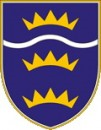 Dokument identifikacije investicijskega projektaUravnoteženje vodovodnega sistema v Mežiški dolini, II. faza (Prevalje)Oktober 2020OSNOVNI PODATKI O PROJEKTUKAZALO VSEBINE1	UVODNA PREDSTAVITEV PROJEKTA	52	Navedba NOSILCA PROJEKTA, investitorJEV, UPRAVLJAVCev in IZDELOVALCA DIIP	62.1	Opredelitev investitorja in nosilca projekta	62.2	Opredelitev upravljavca	72.3	Opredelitev izdelovalca investicijskega dokumenta	82.4	Datum izdelave investicijskega dokumenta	92.5	Finančna konstrukcija	92.6	Strokovne podlage in literatura	93	ANALIZA STANJA Z RAZLOGOM INVESTICIJSKE NAMERE	113.1	Predstavitev Koroške regije	113.2	Predstavitev nosilca projekta in investitorja	113.3	Predstavitev upravljalca	133.4	Stanje na področju oskrbe z vodo	14Oskrba z vodo v Občini Prevalje	144	Razvojne možnosti, cilji in Usklajenost investicije z razvojnimi strategijami in politikami ter občinskimi akti	154.1	Razvojne možnosti in cilji investicije	154.1.1	Strateški cilji	154.1.2	Predmetni cilji	164.2	Usklajenost z razvojnimi strategijami in politikami	164.2.1	Strategija razvoja Slovenije 2030	164.2.2	Operativni program za izvajanje evropske kohezijske politike za obdobje 2014−2020	174.2.3	Regionalni razvojni program za Koroško razvojno regijo 2014–2020	184.2.4	Strategija EU za Alpsko regijo (EUSALP)	194.2.5	Ugotovitev usklajenosti z občinskimi akti	195	SCENARIJI	206	vrsta investicije	216.1	Opredelitev vrste investicije, osnove za ocene	216.2	Opredelitev investicijskih aktivnosti	216.2.1	1. sklop: Vodovod Stražišče – 2.faza	226.2.2	2. sklop: Vodohran SIRK in napajanje	236.2.3	3. sklop: Vodovod Šentanel – dodatni vodni viri kozul 1+2+3	246.2.4	4. sklop: Vodohran Dobrnik V = 500m3	266.3	Ocena investicijske vrednosti	276.4	Dinamika nastajanja investicijskih stroškov	296.5	Ocena investicijskih stroškov po tekočih cenah	296.6	Deleži in viri financiranja	307	opredelitev temeljnih prvin, ki določajo investicijo	317.1	Predhodna dokumentacija	317.2	Lokacija	317.3	Vpliv investicije na okolje	317.4	Kadrovsko organizacijska shema	348	Nadaljnja dokumentacija in AKTIVNOSTI	388.1	Potrebna dokumentacija	388.2	Terminski plan poteka investicije	389	sklepne ugotovitve	41KAZALO TABELTabela 1: Vrednost investicije po stalnih cenah in po virih financiranja	9Tabela 2: Vrednost investicije po tekočih cenah in po virih financiranja	9Tabela 3: Razmislek o scenariju brez in z investicijo	20Tabela 4: Ocena investicijskih stroškov za 1. sklop	27Tabela 5: Ocena investicijskih stroškov za 2. sklop	27Tabela 6: Ocena investicijskih stroškov za 3. sklop	28Tabela 7: Ocena investicijskih stroškov za 4. sklop	28Tabela 8: Ocena celotne investicijske vrednosti po stalnih cenah	28Tabela 9: Ocena investicijske vrednosti po stalnih cenah in dinamiki	29Tabela 10: Ocena investicijske vrednosti po tekočih cenah in dinamiki	29Tabela 11: Ocena investicijske vrednosti po stalnih cenah in virih financiranja	30Tabela 13: Ocena investicijske vrednosti po tekočih cenah in virih financiranja	30Tabela 14: Časovni načrt izvedbe investicije	40KAZALO SLIKSlika 1: Umestitev Koroške statistične regije	11Slika 2: Lega Občine Prevalje	12Slika 3: Pregledna situacija »Vodovod Stražišče – 2. faza«	22Slika 4: Pregledna situacija »Vodohdran SIRK in napajanje«	23Slika 5: Pregledna situacija »Vodovod Šentanel – dodatni vodni vir Kozul 1+2+3	24Slika 6: Pregledna situacija »Vodohran Dobrnik V=500m3	26Slika 7: Projektni pristop k vodenju projekta	35UVODNA PREDSTAVITEV PROJEKTATa dokument identifikacije investicijskega projekta (v nadaljevanju DIIP) obravnava rešitev za investicijsko namero za Uravnoteženje vodovodnega sistema v Mežiški dolini, II. faza (Prevalje). Občina Prevalje želi v skladu s svojimi dolgoročnimi cilji, strategijami in politikami zagotavljati uravnotežen oskrbovalni sistem, ki bi količinsko dolgoročno zagotavljal kakovostno pitno vodo. Obstoječi vodovodni sistem v normalnih razmerah zadostuje oskrbi nanj priključenih uporabnikov na območju občine Prevalje. V sušnih obdobjih, ki so v zadnjih letih vedno bolj pogosta, pa primanjkuje pitne vode pri višje ležečih uporabnikih. Z realizacijo projektnega predloga bi Občina Prevalje razširila komunalno infrastrukturo, zmanjšala masne izgube pitne vode in s tem dolgoročno zagotovila zadostne količine kvalitetne pitne vode. Prav tako bi se tudi v sušnih obdobjih zagotovila nemotena vodooskrba v višje ležečih območjih, omogočeni pa bi bili tudi dodatni priklopi novih uporabnikov na vodovodni sistem. Na območju občine Prevalje bi izvedli:vodooskrbo območja Stražišče nad kmetijo Unc in za novo naselje Rožejevo in Črepnik, nov vodohran Sirk, razbremenilnik Rožanc in dva povezovalna voda na Lešah,dodatni vodni vir za območje Šentanela, nov vodohran Dobrnik.Dokument identifikacije investicijskega projekta vsebuje podatke, potrebne za določitev investicijske namere in njenih ciljev v obliki funkcionalnih zahtev, ki jih bo investicija morala izpolnjevati. Vsebuje opise tehničnih, tehnoloških ali drugih prvin predlaganih rešitev in je podlaga za odločanje o nadaljnji izdelavi investicijske dokumentacije oz. o nadaljevanju investicije. Predmetni DIIP predstavlja temeljni dokument za investicijsko odločanje o izvedbi investicijske namere.Navedba NOSILCA PROJEKTA, investitorJEV, UPRAVLJAVCev in IZDELOVALCA DIIP Opredelitev investitorja in nosilca projektaOpredelitev upravljavcaOpredelitev izdelovalca investicijskega dokumenta Datum izdelave investicijskega dokumentaDokument identifikacije investicijskega projekta je izdelan oktobra 2020.Finančna konstrukcijaInvesticija bo predvidoma financirana s sredstvi EU in države. Sredstva EU in države so predvidena v višini 2.500.000,00 EUR. Morebitna manjkajoča sredstva bo Občina Prevalje zagotovila v občinskem proračunu.Tabela : Vrednost investicije po stalnih cenah in po virih financiranjaTabela : Vrednost investicije po tekočih cenah in po virih financiranjaStrokovne podlage in literaturaUredba o enotni metodologiji za pripravo in obravnavo investicijske dokumentacije na področju javnih financ (Ur. list RS, št. 60/2006, 54/2010 in 27/16); PGD/DGD, PZI: Uravnoteženje vodovodnega sistema v Mežiški dolini, II.faza (Prevalje), junij 2020, Štraser d.o.o., Radlje ob Dravi;Regionalni razvojni program Koroške razvojne regije 2014 – 2020; pridobljeno oktobra 2020;Operativnega programa za izvajanje evropske kohezijske politike za obdobje 2014−2020, pridobljeno oktobra 2020;Strategija EU za Alpsko regijo (EUSALP), pridobljeno oktobra 2020;Operativni program oskrbe s pitno vodo za obdobje od 2015 do 2020, pridobljeno oktobra 2020;Občina Prevalje. Dostopno na: http://www.prevalje.si/, pridobljeno oktobra 2020;Javno komunalno podjetje Log d.o.o., Ravne na Koroškem. Dostopno na: http://www.jkp-log.si/; pridobljeno oktobra 2020;Zakon o financiranju občin (Uradni list RS, št. 123/06, 57/08, 36/11, 14/15 – ZUUJFO, 71/17, 21/18 – popr. in 80/20 – ZIUOOPE);Zakon o javnih financah (Uradni list RS, št. 11/11 – uradno prečiščeno besedilo, 14/13 – popr., 101/13, 55/15 – ZFisP, 96/15 – ZIPRS1617 in 13/18);Zakon o lokalni samoupravi (Uradni list RS, št. 94/07 – uradno prečiščeno besedilo, 76/08, 79/09, 51/10, 40/12 – ZUJF, 14/15 – ZUUJFO, 11/18 – ZSPDSLS-1, 30/18, 61/20 – ZIUZEOP-A in 80/20 – ZIUOOPE);Gradbeni zakon (Uradni list RS, št. 61/17, 72/17 – popr. in 65/20);Vodovod Stražišče – 2.faza, DGD št. P13/17, Štraser d.o.o., avgust 2019;Vodovod Stražišče – 2.faza, PZI št. P13/17, Štraser d.o.o., januar 2020;Vodohran SIRK in napajanje, PGD št. P15/17, Štraser d.o.o., november 2018;Vodohran SIRK in napajanje, PZI št. P15/17, Štraser d.o.o., junij 2019;Vodohran SIRK in napajanje: gradbeno dovoljenje pridobljeno 24.2.2020;Vodovod Šentanel – dodatni vodni viri Kozul 1+2+3, DGD št. P12/18, Štraser d.o.o., maj 2019;Vodovod Šentanel – dodatni vodni viri Kozul 1+2+3, PZI št. P12/18, Štraser d.o.o., januar 2020;Vodovod Šentanel – dodatni vodni viri Kozul 1+2+3, gradbeno dovoljenje pridobljeno 15.4.2020;Vodohran Dobrnik V=500m3, PGD št. P14/17, Štraser d.o.o., avgust 2018;Vodohran Dobrnik V=500m3, PZI št. P14/17, Štraser d.o.o., februar 2019.ANALIZA STANJA Z RAZLOGOM INVESTICIJSKE NAMEREPredstavitev Koroške regijeKoroška statistična regija šteje 70.755 prebivalcev in vključuje 12 občin: Črna na Koroškem, Dravograd, Mežica, Mislinja, Muta, Podvelka, Prevalje, Radlje ob Dravi, Ravne na Koroškem, Ribnica na Pohorju, Slovenj Gradec in Vuzenica. Koroška regija leži na severu države. Njeno zemljepisno podobo ustvarjajo gozdnato hribovje in tri rečne doline: Mežiška, Dravska in Mislinjska. Na severu regija v dolžini 100 km meji z Avstrijo, na vzhodu na Podravsko ter na jugozahodu na Savinjsko regijo.Središče regije sestavlja »somestje« Slovenj Gradca, Raven na Koroškem in Dravograda. Za podeželsko zaledje večjih krajev in mest na Koroškem je tipična razpršenost poselitve. Kmetije v obliki celkov so razpršene po celotnem območju regije. Izstopajoče pokrajinske značilnosti so velik delež z gozdom pokritega površja, gosta rečna mreža in zgoščevanje dejavnosti v urbanih naseljih v Mežiški, Mislinjski in Dravski dolini. Koroška je ena najstarejših slovenskih industrijskih regij. V prejšnjih stoletjih se je v tem prostoru razvilo rudarstvo, za njim sta se razcvetela železarstvo in lesna industrija, v novejšem času pa še kovinsko predelovalna industrija, proizvodnja vgradnih komponent za avtomobilsko industrijo in strojegradnja. Na temelju lastnih razvojnih potencialov išče regija priložnosti v razvoju obstoječih in novih okolju prijaznih dejavnosti z višjo dodano vrednostjo, še posebej v razvoju že omenjenih industrij, pa tudi razvoju lesnopredelovalnih dejavnosti, turizma in prehranske samooskrbnosti.Koroška regija je industrijska regija s tradicijo (obdelava in predelava kovin; strojegradnja in orodjarstvo; proizvodnja akumulatorskih baterij; proizvodnja vgradnih komponent za avtomobilsko industrijo; gozdarstvo in lesna industrija; reciklaža in predelava polimernih materialov in turizem).Slika : Umestitev Koroške statistične regije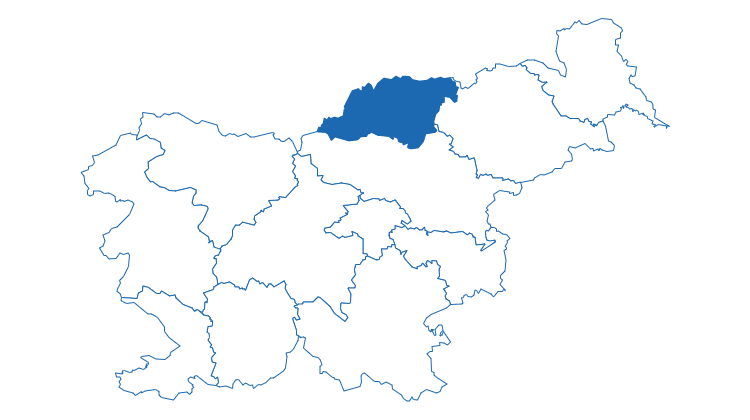 Vir: stat.si/obcine, oktober 2020Predstavitev nosilca projekta in investitorjaObčina Prevalje je pričela z delovanjem 1. 1. 1999. Občina Prevalje je del Koroške statistične regije. Meri 58 km2. Po površini se med slovenskimi občinami uvršča na 119. mesto. V občini živi 6.799 prebivalcev (september 2020).Prevalje ležijo na nadmorski višini 411 m in so geografsko, kulturno in upravno središče občine. Gospodarski razvoj občine še vedno v pretežni meri temelji na industrijski proizvodnji, kjer so najmočneje zastopane predelovalne dejavnosti, sledijo trgovina, proizvodnja kovin in kovinskih izdelkov, promet in gradbeništvo.Razvitost občine pokaže na svoj način tudi podatek o dolžini cest. V občini Prevalje imajo 114 km občinskih kategoriziranih cest in 85,2 km gozdnih cest. Skozi občino teče cca 6 km regionalne ceste II. reda št. G2 - 112 Holmec – Poljana - Ravne - Dravograd. Občina Prevalje namenja posebno pozornost komunalni opremljenosti in oskrbi z osnovnimi komunalnimi dobrinami. Izvajanje komunalne dejavnosti je zaupano Javnemu komunalnemu podjetju LOG d.o.o., Ravne na Koroškem in podjetju KOCEROD d.o.o., upravljanje s stanovanjskim fondom pa Stanovanjskemu podjetju d.o.o. Ravne na Koroškem. Občina zagotavlja osnovno vzgojo in izobraževanje v Osnovni šoli Franja Goloba Prevalje s podružnicami Holmec, Leše, Šentanel, predšolsko varstvo in vzgojo pa Vrtcu Prevalje (Vrtec Krojaček Hlaček in Vrtec Leše). Osnovno zdravstvo izvaja Zdravstveni dom Ravne na Koroškem, Zdravstvena postaja Prevalje. Zagotovljene so preskrbovalne, bančne, poštne in druge osebne storitve. Prevalje so že od nekdaj veljale za kraj živega kulturnega dogajanja in društvenega življenja. Z novo občino so društva dobila še večjo podporo. V občini je registriranih 11 kulturnih, 11 športnih društev, 2 turistični društvi in 15 ostalih društev.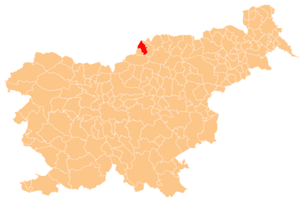 Vir: wikipedia.org, oktober 2020Prevalje so urbanizirano naselje ob reki Meži domala sredi Mežiške doline, kjer se ta najbolj razširi in ga obkrožajo Dolga Brda, Breznica, Stražišče z Brinjevo goro, na jugu Navrški, Temelnov in Riflov vrh, v ozadju pa zaokrožujeta slikovito podobo kraja in dajeta zavetje Uršlja gora in Peca. Ime Prevalje je latinskega izvora: Prae valle – Pred dolino (Podjunsko), druga razlaga je, da izhaja iz preva-la, čez katerega je nekoč vodila rimska cesta in tretja, da se je področje na desnem bregu reke Meže imenovalo Prewali, o čemer priča ohranjen katastrski zemljevid iz leta 1827. Staro mestno jedro predstavlja Farna vas, danes Na Fari, mesto pa tvorijo zaselki Glavarstvo, Perzonali, Stare sledi, Nicina, Prisoje, Ugasle peči, Na Postaji, Na produ, Polje, Zgornji kraj, Spodnji kraj, Ob Meži, Pod gonjami, Pri Brančurniku. Osrednji del mesta, Trg, je razpotegnjen vzdolž regionalne ceste, ki pelje proti vzhodu mimo Raven na Koroškem naprej v Dravsko in Mislinjsko dolino, na zahodu pa vodi mimo Poljane do Črne ali preko Holmca v Pliberk. S Prevalj vodijo poti na Leše, Šentanel in Strojno. V bližini regionalne ceste teče reka Meža, ki so ji v zadnjih stoletjih nekoliko spremenili strugo, nekoč je razmejevala katastrsko občino Farna vas in Prevalje.Naselja v občini so Belšak, Breznica, Dolga Brda, Jamnica, Kot pri Prevaljah, Leše, Lokovica, Poljana, Prevalje, Suhi Vrh, Šentanel, Zagrad.Predstavitev upravljalcaJavno komunalno podjetje LOG je organizirano kot družba z omejeno odgovornostjo in izvaja gospodarske javne službe v skladu z odlokom na Območju Ravne na Koroškem, Prevalje, Mežica in Črna na Koroškem. Komunalno podjetje je bilo ustanovljeno 15.5.1978 na podlagi akta o ustanovitvi, ki ga je sprejela Skupščina samoupravne komunalne interesne skupnosti Ravne na Koroškem. V letu 1994 je ista občina sprejela Odlok o preoblikovanju Komunalnega podjetja Prevalje v Javno komunalno podjetje LOG d.o.o. Od leta 1997 ima podjetje sedež v Občini Ravne na Koroškem, Dobja vas 187. Edine lastnice premoženja javnega podjetja so lokalne skupnosti ustanoviteljice: Ravne na Koroškem, Prevalje in Črna na Koroškem. Lastninski deleži kapitala so bili določeni in sprejeti glede na število občanov v posameznih občinah.Direktorica Marjetica Tasič Bukovec vodi posle javnega podjetja in ga zastopa. Direktorja imenuje in odpokliče ga nadzorni svet na podlagi javnega razpisa in po predhodni pridobitvi soglasja k imenovanju in razrešitvi s strani Sveta ustanoviteljev. Direktorja se imenuje za štiri leta, ista oseba pa je lahko po preteku mandata ponovno imenovana.Nadzorni svet nadzoruje vodenje poslov javnega podjetja. Ima pet članov. Štiri člane, ki zastopajo interese občin ustanoviteljic izvoli in odpokliče skupščina z 2/3 večino glasov vseh članov, enega člana, ki zastopa interese delavcev pa izvoli in odpokliče svet delavcev. Mandat članov nadzornega sveta je štiri leta. Po preteku mandata je član nadzornega sveta lahko ponovno imenovan.Skupščino sestavljajo štirje člani, vsaka občina ustanoviteljica imenuje po enega člana za obdobje štirih let.Svet ustanoviteljev ustanovijo občine ustanoviteljice za izvrševanje ustanoviteljskih pravic in obveznosti javnega podjetja. Svet ustanoviteljev sestavljajo župani občin ustanoviteljic javnega podjetja. Na dan 31.12.2019 je bilo v podjetju 40 zaposlenih.Dejavnost podjetja je izvajanje obveznih občinskih gospodarskih javnih služb varstva okolja, drugih obveznih občinskih gospodarskih javnih služb tržne dejavnosti. Obvezne občinske gospodarske javne službe varstva okolja:oskrba s pitno vodo v občini Prevalje,odvajanje in čiščenje odpadne vode v občini Prevalje,zbiranje komunalnih in bioloških odpadkov v občinah Ravne na Koroškem, Prevalje in Črna na Koroškem.Tržne dejavnosti:oskrba s pitno vodo v občini Prevalje,oskrba z industrijsko vodo v občini Ravne na Koroškem,odvajanje odpadne vode v občinah Ravne na Koroškem, Prevalje, Mežica in Črna na Koroškem,zbiranje in prevoz komunalnih odpadkov v občinah Ravne na Koroškem, Prevalje, Mežica in Črna na Koroškem,urejanje javnih površin v občinah Ravne na Koroškem, Prevalje, Mežica in Črna na Koroškem,pogrebna dejavnost v občinah Ravne na Koroškem, Prevalje in Črna na Koroškem,trgovina cvetličarna Barbara,geodetska dejavnost v občinah Ravne na Koroškem, Prevalje in Mežica.Stanje na področju oskrbe z vodo Storitev oskrbe s pitno vodo izvaja Javno komunalno podjetje LOG, d.o.o., v Občinah Ravne na Koroškem, Prevalje in Mežica, ki so lastnice vodovodne infrastrukture in so le-to predale javnemu podjetju v upravljanje. Oskrba s pitno vodo obsega zajemanje, tretma, distribucijo in prodajo pitne vode uporabnikom. Javno komunalno podjetje LOG upravlja s šestimi vodovodnimi sistemi v občinah Mežiške doline: Občina Mežica, Občina Prevalje in Občina Ravne na Koroškem.V Občini Črna na Koroškem upravlja z vodnimi sistemi Režijski obrat občine Črna na Koroškem.Na območju občin Mislinjske doline, v Občini Mislinja in Mestni občini Slovenj Gradec pa z vodno infrastrukturo upravlja Javno podjetje komunala Slovenj Gradec, d.o.o.Slaba uravnoteženost celotnega sistema je največja hiba obstoječih vodovodnih sistemov; zaradi tega prihaja v kritičnih časih (suša) do pomanjkanja vode. V sistemu primanjkuje zbiralnikov, razbremenilnikov, zmogljivejših črpališč in vodene avtomatike. Problem predstavlja tudi slabša kakovost surove vode ob izvoru, slabša mikrobiološko kakovost vode in pa zakalitev vode ob večjih deževjih.Pretoki vode se redno merijo na vodnih virih in s tem se kontrolira vir glede na količine. Porabo pri uporabnikih pitne vode merijo vodni števci, in na tej osnovi se obračuna vodarina. Kjer pa ti niso vgrajeni, se količine za vodarino evidnetrajo po pavšalu (normativna poraba). Način zajemanja podatkov za prodano storitev za uporabnike tako ni enoten.Vodni viri so pomembni z vidika varovanja že obstoječih virov in odpiranja novih z dodatnimi količinami. V pogledu njihovega varovanja je del pristojnosti v javnem podjetju (zaščitni varnostni pasovi zajetij). Posebne kontrole onesnaženja oz. kemijsko biološke raziskave po zakonu izvaja Zavod za zdravstveno varstvo Ravne. Vključene so še inšpekcijske službe iz Dravograda, ki na osnovi odlokov izdajajo ustrezne odločbe.Oskrba z vodo v Občini PrevaljePrebivalstvo in gospodarsko storitveni sektor v Občini Prevalje se oskrbuje s pitno vodo iz treh javnih vodovodov.Največji sistem, tako po obsegu dobave pitne vode kot tudi po obsegu opreme, predstavlja dolinski vodovod oziroma njegov funkcionalni del, ki leži v občini Prevalje. Njegov vodni vir (za Občino Prevalje v celoti) predstavljata zajetji Šumc1 in Šumc2 v Občini Mežica. Magistralni vodovod DN 300 poteka vse od teh zajetij preko razbremenilnika s hidro centralo v Mežici dalje dolvodno ob reki Meži po dolini do razbremenilnika Dobrnik nad Prevaljami. Sekundarno omrežje je predvsem v starejših delih kraja Prevalje starejše izvedbe. Voda se uporablja v gospodinjske namene in kot tehnološka voda v delu industrije. Hišni priključki uporabnikov so opremljeni z vodnimi števci. Manjša avtonomna vodovodna sistema imata svoja lastna vodna zajetja in oskrbujeta vsak zase zaselka Leše (tri vodna zajetja Motnik, Kresnik, Stanečevo) in Šentanel.Razvojne možnosti, cilji in Usklajenost investicije z razvojnimi strategijami in politikami ter občinskimi aktiRazvojne možnosti in cilji investicijeObstoječi vodovodni sistem, vključno s svojimi vodnimi viri, v normalnih razmerah zadostuje oskrbi nanj priključenih uporabnikov v občinah Mežiške doline. Problem pa spomladi in jeseni predstavljajo izredna sušna obdobja, ko primanjkuje pitne vode pri višje ležečih uporabnikih. Kakovost vode na virih ustreza zahtevam pravilnikov s področja oskrbe s pitno vodo. Težave predstavljajo tudi nove dodatne potrebe po pitni vodi. Odpiranje novih virov, ki je povezano s posegi v naravno okolje, temelji na skrbnih odločitvah o morebitni nujnosti takih posegov oziroma na oceni oportunitetnih stroškov v projektih zniževanja vodnih izgub na vodovodu. Izvedba novogradnje vodovoda Stražišče-2 faza, novogradnja vodohrana Sirk, novogradnja vodohrana Šentanel s sistemom bogatenja vode, obnova vodohrana in napajanja Dobrnik z navezavo na dolinski vodovod, ki oskrbuje več kot 10.000 prebivalcev bo zagotovila nemoteno oskrbo s pitno vodo na območju občine Prevalje, ki je del celotnega sistem v Mežiški dolini. Strateški cilj občine je sanirati in zagotoviti vodooskrbo v vseh delih leta, tudi v sušnem obdobju, zmanjšati izgube pitne vode v omrežju ter dolgoročno količinsko zagotaviti kakovostno pitno vodo. V ta namen se je inicializiral projekt Uravnoteženje vodovodnega sistema v Mežiški dolini, II. faza (Prevalje).Temeljni razlogi za predmetno investicijsko namero so:potencialna izpolnjevanja meddržavne obveznosti za doseganje lizbonskih ciljev;izvajanja strateške usmeritve države v smeri trajnostnega, okolju prijaznega razvoja;izvajanja strateške usmeritve regije na področju okolja.Strateški ciljiInvestitor bo z realizacijo investicije dosegel naslednje strateške cilje:vsestranski, okolju prijazen razvoj občin;razvoj komunalne infrastrukture;dolgoročno zagotavljanje zadostnih količin pitne vode in posledično varčevanje potencialnih vodnih zalog na območju Mežiške doline;zagotavljanje obsega turističnih preferenc z zagotavljanjem distribucije pitne vode;skrb za naravno okolje, kar je povezano tudi z varčevanjem vodnih virov in odstranitvijo azbesta na kontrolirane deponije;dolgoročno znižanje stroškov rednega vzdrževanja sistema in interventnih investicijskih posegov.Temeljni razlogi za predmetno izvedbo operacije so:zagotoviti vodooskrbo v višje ležečih območjih tudi v sušnih obdobjih;omogočiti dodatne priklope novih uporabnikov na vodovodni sistem;zmanjševanje masnih izgub pitne vode in posledično varčevanje potenciala virov za nove priklope na javno omrežje. Predmetni ciljiInvestitor z realizacijo investicije namerava doseči naslednje predmetne cilje:izboljšanje zanesljivosti oskrbe s pitno vodo za 10.000 prebivalcev;4.942 m na novo zgrajenega vodovoda;izgradnja treh vodohranov skupne kapacitete 700 m3;izboljšanje kakovosti oskrbe s pitno vodo.Usklajenost z razvojnimi strategijami in politikamiStrategija razvoja Slovenije 2030Pet strateških usmeritev za dosego osrednjega cilja strategije bomo uresničevali z delovanjem na različnih medsebojno povezanih in soodvisnih področjih, ki so zaokrožena v dvanajstih razvojnih ciljih strategije. Vsak cilj se navezuje tudi na cilje trajnostnega razvoja. Za vsak razvojni cilj so določena ključna področja, na katerih bo treba delovati, da bi dosegli kakovostno življenje za vse. Cilji pomenijo podlago za oblikovanje prednostnih nalog in ukrepov Vlade RS, nosilcev regionalnega razvoja, lokalnih skupnosti in drugih deležnikov. Med sedemnajstimi cilji trajnostnega razvoja je tudi skrb za odprta, varna, vzdržljiva in trajnostna mesta in naselja.Strateške usmeritve države za doseganje kakovostnega življenja so:vključujoča, zdrava, varna in odgovorna družba,učenje za in skozi vse življenje,visoko produktivno gospodarstvo, ki ustvarja dodano vrednost za vse,ohranjeno zdravo naravno okolje,visoka stopnja sodelovanja, usposobljenosti in učinkovitosti upravljanja.Cilj 1: Zdravo in aktivno življenjeZa kakovostno življenje vseh generacij je zelo pomembno zdravo in aktivno življenje skozi celotni življenjski cikel. Starostna struktura družbe se spreminja, pri čemer se zlasti povečuje delež starejših. Hkrati se spreminja koncept delovno aktivnega življenja. Družba je zaradi preseljevanja čedalje bolj raznolika. Spreminjajoča se medgeneracijska razmerja zahtevajo tesnejšo povezanost med ljudmi, kar bo vplivalo na boljše družbene odnose in osredotočenost na skupno dobro. Boljše možnosti usklajevanja zasebnega in poklicnega življenja so pomemben dejavnik kakovostnega družinskega življenja ter omogočajo udejstvovanje v družbenih procesih in prostočasnih aktivnostih vse življenje. Osrednja področja razvoja družbe bodo morala biti zato osredotočena na skrb za zdravje ter razvoj znanja, spretnosti in talentov. Zaradi spreminjanja starostne strukture prebivalstva bo treba okrepiti opolnomočenje različnih starostnih skupin in spodbujati k daljši aktivnosti. Velik izziv za družbo prihodnosti bo tudi zagotoviti boljše zdravje ljudi vse življenje, saj so s staranjem prebivalstva pogostejše tudi kronične bolezni. Zmanjšanje neenakosti v zdravju je med ključnimi izzivi pri ustvarjanju razmer za kakovostno življenje, pri čemer je treba izboljšati zdravstveno stanje prebivalstva v vseh regijah, zlasti med starejšimi, socialno šibkejšimi in manj izobraženimi. Ob tem je treba izboljšati prehranjevalne in gibalne navade otrok in mladine ter vzpostaviti učinkovit sistem dolgotrajne oskrbe ljudi, ki ne morejo sami opravljati življenjskih aktivnosti. Pomembna je tudi skrb za duševno zdravje, saj to posamezniku omogoča udejanjanje njegovih umskih in čustvenih zmožnosti ter uspešno spoprijemanje z izzivi, s čimer lahko prispeva k skupnosti, v kateri živi. Za zdravje in blaginjo ljudi so ključni ohranjanje zdravega naravnega okolja, prilagajanje podnebnim spremembam in uspešno blaženje njihovih posledic ter tudi sprememba potrošniških vzorcev za doseganje trajnostne potrošnje.Cilj 8: Nizkoogljično krožno gospodarstvoTrajnostno upravljanje naravnih virov Ekosistemi in njihove storitve so ključni za preživetje, zdravje in kakovostno življenje sedanje in prihodnjih generacij. Naravni viri so temelj gospodarskega razvoja, ponujajo možnosti za nove investicije in zaposlovanje ter izboljšujejo življenjski standard in kakovost življenja. Tako kot pri drugih vrstah virov tudi povečevanje ali zmanjševanje vrednosti naravnih virov povečuje ali zmanjšuje dolgoročne družbene koristi oziroma stroške. V zadnjih 50 letih smo zaradi povečanega povpraševanja po hrani, vodi, lesu, vlakninah, mineralih, zemljiščih in gorivih ekosisteme spreminjali hitreje in bolj obsežno kot v katerem koli primerljivem obdobju človeške zgodovine.Trajnostno varstvo naravnih virov in načrtovanje njihove rabe sta nujna za dolgoročno ohranjanje količinskega in kakovostnega stanja naših naravnih virov, ki so eden ključnih stebrov za zagotavljanje zdravega življenjskega prostora, pridelavo hrane in izvajanje gospodarskih dejavnosti z visoko dodano vrednostjo in zagotavljanjem kakovostnih delovnih mest. Pri tem je med največjimi izzivi usklajevanje različnih legitimnih, a nasprotujočih si interesov posameznih skupin deležnikov v prostoru. Pri trajnostnem upravljanju naravnih virov sta poleg tega pomembna nacionalni in globalni vidik. Slovenija je bogata z nekaterimi naravnimi viri, vendar je kljub temu odvisna od uvoza, zato je odgovorna za njihovo učinkovito upravljanje tudi zunaj svojih meja.Kakovostni naravni viri so pomembni tudi za zagotavljanje večje stopnje samooskrbe s kakovostno vodo in hrano, ki sta strateški dobrini. V Sloveniji se pri pridelavi nekaterih skupin živil dolgoročno spoprijemamo z njihovim upadanjem, kar povečuje našo ranljivost. Poleg tega je obseg kmetijske proizvodnje močno odvisen tudi od naravnih razmer, kar se v zadnjih letih kaže v nihanju proizvodnje in s tem samooskrbe. Odvisnost bo še večja zaradi negativnega vpliva podnebnih sprememb na prehranske sisteme in dejstva, da se v Sloveniji zmanjšuje površina obdelovalne zemlje, pa tudi zaradi urbanizacije. Poleg tega, da je kmetijski sistem odvisen od naravnih virov, ima kmetijstvo lahko tudi negativne vplive na okolje.Operativni program za izvajanje evropske kohezijske politike za obdobje 2014−2020V skladu s šestim tematskim ciljem Operativnega programa za izvajanje evropske kohezijske politike za obdobje 2014−2020, ki je definirana kot skladen razvoj regij, projekt Uravnoteženje vodovodnega sistema v Mežiški dolini, II. faza (Prevalje) zadošča Strateškim smernicam Skupnosti za kohezijo, ki zajemajo obravnavanje bistvenih potreb za naložbe v infrastrukturo, zlasti v konvergenčnih regijah, zaradi uskladitve z okoljsko zakonodajo na področju voda. Ukrep 2.6. Boljše stanje okolja in biotske raznovrstnosti, katere prednostni ukrepi naložbe bodo namenjeni trajnostnemu razvoju urbanih območij in bodo podprti z mehanizmom celostnih teritorialnih naložb, ki se bodo izvajale na urbanih območjih obeh kohezijskih regij, glede na merila, opredeljena v partnerskem sporazumu. Namen podprtih ukrepov je predvsem v revitalizaciji degradiranih urbanih površin in njihova reaktivacija v mestih z ohranitvijo minimalnega deleža zelenih površin. V kombinaciji z izvajanjem ukrepov prednostne osi 4, predvsem tistih, ki so namenjeni učinkoviti rabi energije in trajnostni mobilnosti na urbanih območjih obeh kohezijskih regij, bo to prispevalo k oblikovanju celovitih projektov trajnostnega razvoja urbanih območij ter zmanjševanju težav s kakovostjo zraka in emisijami hrupa, posledično pa prispevalo k izboljšanju splošnega zdravja prebivalstva na urbanih območij.2.6.3 Vlaganje v vodni sektor za izpolnitev zahtev pravnega reda Unije na področju okolja ter za zadovoljitev potreb po naložbah, ki jih opredelijo države članice in presegajo te zahteveSpecifični cilj 2: Večja zanesljivost oskrbe z zdravstveno ustrezno pitno vodoProjekt želi s specifičnim ciljem 2: Večja zanesljivost oskrbe z zdravstveno ustrezno pitno vodo in specifičnim ciljem 3: Doseganje dobrega kemijskega in ekološkega stanja voda, zagotoviti zdravstveno ustrezno pitno vodo, to je voda, ki ustreza standardom kakovosti za vodo, ki je namenjena prehrani ljudi, v skladu z direktivo o pitni vodi (Direktiva 98/83/ES).Ukrepi za dosego prvega specifičnega cilja: Investicije v primarno in sekundarno infrastrukturo za zbiranje in ustrezno stopnjo čiščenja komunalnih odpadnih voda na območjih poselitve s skupno obremenitvijo enako ali večjo od 2.000 PE, ki še ne izpolnjujejo zahtev Direktive 91/271/EGS. Med načrtovanimi projekti gradnje okoljske infrastrukture za ta območja bodo prednostno obravnavani tisti projekti, ki bodo zagotovili zmanjšanje emisij v vodna telesa, za katera je skladno z načrtom upravljanja voda iz predpisa, ki ureja načrt upravljanja voda, ugotovljeno, da so v slabem stanju ali da okoljski cilji zanje ne bodo ali verjetno ne bodo doseženi;Projekti za vzpostavitev primerjalnega vrednotenja izvajalcev gospodarskih javnih služb na področju zbiranja in čiščenja odpadnih komunalnih voda ter na področju zagotavljanja pitne vode. Tako se bodo povečale učinkovitost in preglednost izvajanja gospodarskih javnih služb varstva okolja ter kakovost storitev za končne uporabnike.Pri drugem specifičnem cilju pa bodo podprti naslednji ukrepi:Na področju zagotavljanja zdravstveno ustrezne pitne vode bodo sredstva namenjena gradnji novih in rekonstrukciji obstoječih vodovodnih sistemov (primarna in sekundarna omrežja), da se izboljša varna oskrba prebivalcev s kakovostno pitno vodo in zmanjšajo izgube pitne vode. Sredstva bodo namenjena tudi ukrepom za sanacijo in aktivno zaščito vodnih virov, vzpostavitev ustreznega sistema za spremljanje kakovosti pitne vode in varstvo vodnih virov. Gre torej za ukrepe za zmanjševanje vodnih izgub na javnih vodovodih in zagotavljanje rezervnih vodnih virov za javne vodovode.Regionalni razvojni program za Koroško razvojno regijo 2014–2020Projekt izpolnjujejo tudi cilje navedene v Regionalnem razvojnem programu za Koroško razvojno regijo 2014–2020, in sicer v razvojni prioriteti 2: Kakovost življenja in dostopnost regije, investicijsko področje 2.1. Varovanje okolja in upravljanje s prostorom, ukrep 2.1.2. Oskrba s pitno vodo, ravnanje z odpadki, odvajanje in čiščenje odpadnih voda. Cilj razvojne prioritete je izvajati ukrepe za izboljšanje kakovosti življenja prebivalk in prebivalcev Koroške s celovitejšimi ukrepi varovanja okolja in upravljanja prostora, nadalje na področju zagotavljanja zdravja, vključujoče skupnosti ter večje povezanosti med mestom in podeželjem.Cilji ukrepa 2.1.2. so zagotavljanje ustreznih vodnih virov, potrebne infrastrukture ter obvladovanje tokov odpadnih voda in odpadkov z namenom izboljšanja kakovosti bivanja ter varovanja okolja.Predvidene aktivnosti: infrastruktura za obvladovanje tokov odpadnih voda (npr. čistilne naprave, kanalizacijski vodi …);zagotavljanja ustreznih vodnih virov in infrastrukture;preprečevanje nastajanja odpadkov na izvoru in obvladovanje tokov odpadkov;združevanje in optimizacija procesov načrtovanja, upravljanja in vzdrževanja javne infrastrukture;aktivnosti ozaveščanja, informiranja na vseh ravneh družbe. Projekt Uravnoteženje vodovodnega sistema v Mežiški dolini, II. faza (Prevalje) zajema dva od petih ciljev iz Regionalnega razvojnega programa za Koroško razvojno regijo na področju oskrbe s pitno vodo in sledi ukrepom:na eni strani gre za zagotavljanje ustreznih vodnih virov z infrastrukturno-gradbenimi ukrepi;na drugi strani pa sledi ukrepom, s katerimi bodo doseženi predvsem cilji učinkovitejšega upravljanja in vzdrževanja javnih infrastrukturnih sistemov.Strategija EU za Alpsko regijo (EUSALP)Projekt je skladen tudi s cilji relevantnih prioritet makroregionalnih strategij EU, in sicer s cilji strategije EU za Alpsko regijo. Makroregionalne strategije so okvir, ki omogoča sodelovanje pri reševanju specifičnih skupnih izzivov (makro)regije in boljšo izrabo skupnih priložnosti. Makroregionalne strategije kot prednostna področja opredeljujejo:      1.   gospodarsko sodelovanje vključno z inovacijami in raziskavami;       2.   povezljivost regij na področju prometa in energetike;      3.   varovanje okolja in obvladovanje tveganj vključno s poplavami in      4.   trajnostni turizem.Naravni in kulturni viri so v vseh treh makroregijah specifični in pomenijo podlago za večjo privlačnost območij tako za prebivalstvo, vse bolj pa tudi za gospodarstvo. Tveganja te priložnosti omejujejo. Zato je varstvo okolja in obvladovanje tveganj v vseh treh makroregionalnih strategijah prepoznano kot področje, kjer je sodelovanje nujno potrebno. Alpski prostor kot ključni izziv postavlja ohranjeno naravno okolje in kulturno raznolikost, ki sta ključna elementa privlačnosti regije za razvojna vlaganja. Interes Slovenije je izražen na področju Trajnostne rabe naravnih virov in sodelovanja na področju blaženja podnebnih sprememb in ohranjanja biodiverzitete ter obvladovanja naravnih nesreč.Ugotovitev usklajenosti z občinskimi akti Na obravnavanem območju veljajo naslednji prostorski akti:Odlok o občinskem prostorskem načrtu Občine Prevalje, Uradno glasilo slovenskih občin, št. 36/2015;Odlok o oskrbi s pitno vodo na območju Občine Prevalje, Uradno glasilo slovenskih občin, št. 10/2009, 28/2014;Odlok o zaščiti zajetij vodnih virov v Občini Prevalje, Ur. list RS št. 66/2000, Uradno glasilo slovenskih občin št. 35/2012.SCENARIJIInvestitor je v pripravljalnem obdobju investicijskega projekta identificiral stanja na področju oskrbe s pitno vodo. Občasna pomanjkanja vode, analize vodnih izgub v sistemih, vsakokratne dileme pri večjih širitvah vodne porabe v pogledu nujnosti odpiranja novih virov so stroko prisilili v izdelavo številnih variant glede celovitih strateških rešitev vodnega sistema. Občina Prevalje želi v skladu s svojimi dolgoročnimi cilji, strategijami in politikami zagotavljati uravnotežen oskrbovalni sistem, ki bi količinsko dolgoročno zagotavljal kakovostno pitno vodo. Obstoječi vodovodni sistem v normalnih razmerah zadostuje oskrbi nanj priključenih uporabnikov na območju občine Prevalje. V sušnih obdobjih, ki so v zadnjih letih vedno bolj pogosta, pa primanjkuje pitne vode pri višje ležečih uporabnikih. Z realizacijo projektnega predloga bi Občina Prevalje razširila komunalno infrastrukturo, zmanjšala masne izgube pitne vode in s tem dolgoročno zagotovila zadostne količine kvalitetne pitne vode. Prav tako bi se tudi v sušnih obdobjih zagotovila nemotena vodooskrba v višje ležečih območjih, omogočeni pa bi bili tudi dodatni priklopi novih uporabnikov na vodovodni sistem. V konceptualni fazi so bile preverjene različne variante glede možnosti izvedbe. Po urbanistično-arhitekturni, lastniški in funkcionalni analizi je bila izbrana varianta, ki je predmet tega dokumenta.Tabela : Razmislek o scenariju brez in z investicijoŠiritve javnega vodovoda, ki pogojujejo nove dodatne količine pitne vode, postajajo sčasoma omejene. Možnost in nevarnost nepremišljenih hitrih rešitev sicer dragega odpiranja novih virov je večja. Objekti infrastrukturnega sistema zahtevajo še nadalje pogoste in drage intervencije ter redna vzdrževanja. V pogledu odnosa do narave (varčevanja vodnih resursov) se družbeno in strokovno okolje v občini, ki je obvezana k oskrbi občanov s pitno vodo, v primeru neukrepanja  izpostavlja v vlogi neosveščenih subjektov. V izogib zgoraj navedenim trditvam je varianta z investicijo nujna.Iz vseh teh razlogov in z razvojnega vidika varianta brez investicije ni sprejemljiva.vrsta investicije Opredelitev vrste investicije, osnove za oceneInvesticija se bo izvajala na teritoriju občine Prevalje. Posamezni investicijski vložki predstavljajo vlaganja v izgradnjo vodohranov, postavitev novih vodovodnih cevi, povezovalne cevovode do obstoječih vodovodnih cevi. V sklopu investicije bodo tudi odkupljena zemljišča, na območju lokacij novih vodohranov, če bo to potrebno. Šentanel se poveže na vodovod Šentanel, drugi pa se povežejo na dolinskega. Pravilno vrednotenje gradbenih posegov in izhajajoča investicijska ocena je ena zahtevnejših kategorij, zlasti pri izdelavi dokumenta identifikacije investicijskega projekta, saj so na voljo le osnutki projektne dokumentacije. Pri pripravi gradiva so bile kot ustrezen prikaz investicije upoštevane določbe Uredbe o enotni metodologiji za pripravo in obravnavo investicijske dokumentacije na področju javnih financ (v nadaljevanju: Uredba), ki določa pripravo in obravnavo investicijske dokumentacije za vse investicijske projekte in druge ukrepe, ki se financirajo po predpisih, ki urejajo javne finance. Ta Uredba se uporablja za ugotavljanje prednosti in slabosti posameznih predlogov projektov oz. pri odločanju o izbiri izvedljivih projektov, katerih rezultati bodo prispevali k trajnostnemu razvoju družbe in jih bo mogoče nadzirati v vseh fazah projektnega cikla. Na podlagi izsledkov analiz vrednotenja učinkov teh projektov bo omogočila oblikovanje politike za koristno, gospodarno in učinkovito uporabo javnih sredstev.Analiza vrednosti za sklope je bila izdelana na podlagi projektantske ocene v DGD, PZI, ki jo je izdelalo podjetje Štraser, d.o.o., Lackova ulica 7, 2360 Radlje ob Dravi.Investicija v celoti spada med obdavčljive dejavnosti občine, kar pomeni, da si Občina Prevalje davek poračuna naprej, zato DDV v celoti predstavlja neupravičen strošek operacije. Ostalih neupravičenih stroškov investicija nima.Vso vrednotenje cen in vse investicijske vrednosti so na datum oktober 2020. Investicija zajema obdobje 2020─2022.Opredelitev investicijskih aktivnostiObčina Prevalje želi v skladu s svojimi dolgoročnimi cilji, strategijami in politikami zagotavljati uravnotežen oskrbovalni sistem, ki bi količinsko dolgoročno zagotavljal kakovostno pitno vodo. Obstoječi vodovodni sistem v normalnih razmerah zadostuje oskrbi nanj priključenih uporabnikov na območju občine Prevalje. V sušnih obdobjih, ki so v zadnjih letih vedno bolj pogosta, pa primanjkuje pitne vode pri višje ležečih uporabnikih. Z realizacijo projektnega predloga bi Občina Prevalje razširila komunalno infrastrukturo, zmanjšala masne izgube pitne vode in s tem dolgoročno zagotovila zadostne količine kvalitetne pitne vode. Prav tako bi se tudi v sušnih obdobjih zagotovila nemotena vodooskrba v višje ležečih območjih, omogočeni pa bi bili tudi dodatni priklopi novih uporabnikov na vodovodni sistem. Na območju občine Prevalje bi izvedli:vodooskrbo območja Stražišče nad kmetijo Unc in za novo naselje Rožejevo in Črepnik, nov vodohran Sirk, razbremenilnik Rožanc in dva povezovalna voda na Lešah,dodatni vodni vir za območje Šentanela, nov vodohran Dobrnik.Projekt je razdeljen na 4 sklope:sklop: Vodovod Stražišče – 2.fazasklop: Vodohran SIRK in napajanjesklop: Vodovod Šentanel – dodatni vodni viri Kozul 1+2+3sklop: Vodohran Dobrnik V=500m31. sklop: Vodovod Stražišče – 2.fazaZaradi ureditve javne vodooskrbe se predvideva ureditev vodovodnega sistema za naselje Stražišče nad kmetijo Unc in za nova naselja Rožejevo in Črepnik. Vodooskrba se bo imenovala Vodovod Stražišče - 2. faza. Predvidena je oskrba pitne vode za 32 objektov in predvidena je tudi rezerva vode. Poleg obstoječega zajetja Stražišče, ki doteka v vodohran Unc, je predvideno tudi dodatno napajanje v vodohran Unc iz doline. V obstoječem jašku nad železnico se bo dogradil prostor za črpališče Stražišče. Voda se bo iz doline črpala v obstoječi vodohran Unc po obstoječem vodovodu iz 1. faze. Slika : Pregledna situacija »Vodovod Stražišče – 2. faza«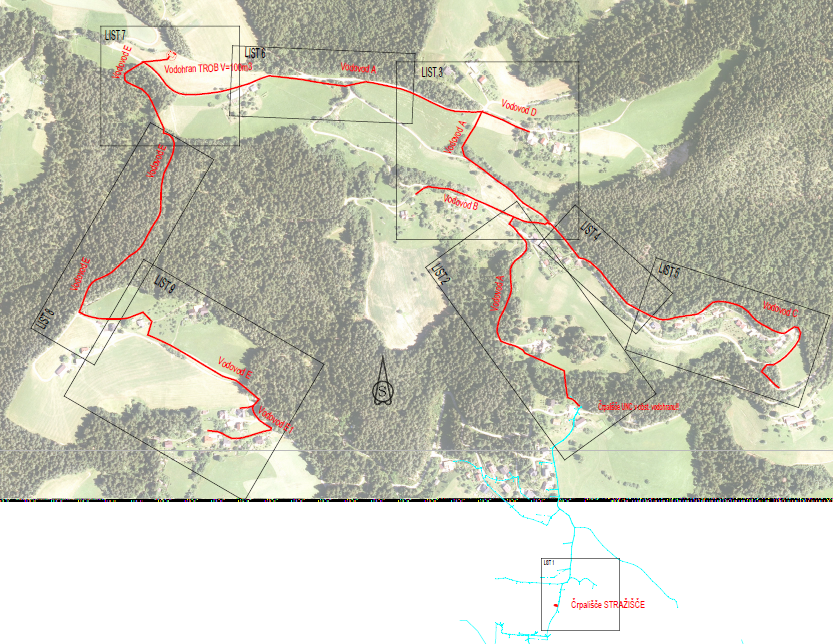 Vir: DGD, Štraser d.o.o., avgust 2019V obstoječem vodohranu Unc je bil že v prvi fazi predviden prostor za vgradnjo črpališča Unc brez potrebnih večjih gradbenih del. Iz obstoječega vodohrana Unc bo potekal vodovod A do vodohrana Trob V=100 m3. Vodovod A bo imel še 4 odcepe, vodovod B, vodovod C in vodovod E in naprej še vodovod E1. Na sistemu bodo 4 nadzemni hidranti za zagotavljanje požarne varnosti naselij. Na vodovodu B bo vgrajen jašek z reducirnim ventilom DN50, na vodovodu C pa jašek z reducirnim ventilom DN100, katera bosta zagotavljala predpisan tlak za vse objekte na veji vodovoda. Na vodovodu A in C  bo potrebno na hišnem priključku vgraditi cevi za 16b, reducirni ventil in varnostni ventil (vse DN25 ali 1 cola). Na vodovodu E bo vmes vgrajen jašek z reducirnim ventilom DN50 in varnostnim ventilom za celotno naselje Rožejevo. Pet objektov na vodovodu E nad jaškom z reducirnim ventilom pa bodo morali imeti na hišnem priključku cevi 16b, reducirni ventil in varnostni ventil (vse DN25 ali 1 cola).Vodohran Trob bo imel nov elektro NN priključek od obstoječega bližnjega droga, črpališče Stražišče pa od PMO pri objektu Pod Gonjami 83. NN elektro dovod do obstoječega vodohrana Unc in črpališča Unc je obstoječi. Prilagoditi je potrebno le PMO in vgraditi trifazni števec. Vodohran Trob bo imel izpust, ki se bo zaključil s tipsko ponikalnico. Obremenitev izpusta bo zelo majhna, uporabljal se bo samo enkrat na nekaj let za čiščenje celice vodohrana.Skupna dolžina vodovodov znaša d=4.105 m, dolžina izpusta pa 102 m.2. sklop: Vodohran SIRK in napajanjeProjekt PGD obravnava ureditev novega vodohrana VH Sirk V=100 m3, razbremenilnika Rožanc in dveh povezovalnih vodovodov A in B, ter ureditev dovozne ceste do VH Sirk. Hidravlične razmere na vodovodu se zaradi posega ne bodo spremenile in ostanejo enake, kot so bile prej. Slika : Pregledna situacija »Vodohdran SIRK in napajanje«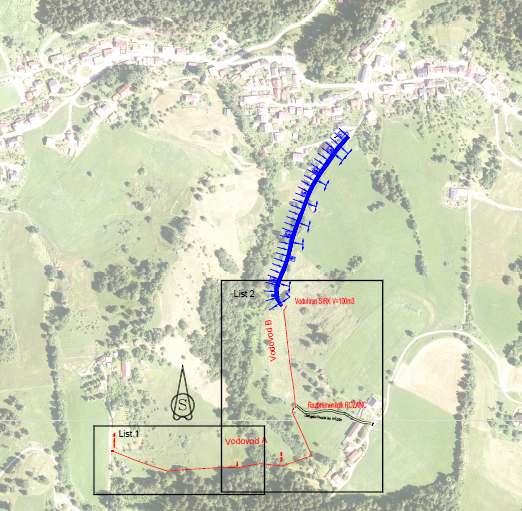 Vir: DGD, Štraser d.o.o., junij 2019Vodovod A se v vozlišču V1 priključi na obstoječi vodovod PE d110 iz zajetja Kresnik. V V1 bo vgrajen jašek, v katerem je predvidena vgradnja zadrževalnega ventila, kateri bo zagotavljal zadovoljiv tlak za obstoječi odcep PE d40. Na trasi vodovoda A je v vozlišču V3 predviden izpust in v V5 zračnik. Vodovod A se priključi na razbremenilnik Rožanc. Z druge strani se na razbremenilnim Rožanc priključi še obstoječi vodovod iz zajetja Stanečevo. Od razbremenilnika Rožanc poteka vodovod B do vodohrana Sirk. Dolžine vodovodov so naslednje: Vodovod A DUKTIL DN80 C40 VRS spoj d=417,00 m, Vodovod B DUKTIL DN100 C40 VRS spoj d=169,00 m. Skupna dolžina vodovodov znaša d=586,00 m. Obstoječi razbremenilnik se nadomesti z vodohranom Sirk V=100 m3, kateri bo zagotavljal požarno vodo in rezervo v primeru okvare. Vodohran je gradbeno inženirski objekt in bo v celoti vkopan. Volumen vodohrana znaša V=100 m3 s tem, da je razdeljen na dve enaki vodni celici.V armaturni komori so izvedene vse potrebne povezave, predvideno pa je tudi merjenje pretoka na dotoku in obeh odtokih. V armaturni komori je tudi dovolj prostora za morebitno kasnejšo ureditev priprave vode. Za objektom je previdena izvedba drenaže, za odvod morebitne zaledne vode. Drenaža in izpust (samo v primeru čiščenja celic vodohrana) iz vodnih celic sta speljana v bližnji graben, ki se izteka v desni pritok Leškega grabna. Od vodohrana bo po obstoječi poti speljana nova makadamska dovozna cesta širine 3 m in dolžine 305 m do JP 851 403. Padavinska voda bo večinoma razpršeno odtekala, viški pa bodo preko kanalet speljani v tri ponikalnice. Ponikalnice bodo služile kot zalogovnik, višek se bo pa prelival po terenu, kot do sedaj. Drugi obstoječi razbremenilnik Rožanc se nadomesti z novim, v katerem bo možna izvedba meritve motnosti in avtomatski odklop zajetja v primeru povečanih vrednosti na obeh dotokih, in sicer iz zajetja Kresnik in iz zajetja Stanečevo. Volumen razbremenilnika znaša V=1,8 m3. Na obeh dotokih je predviden odcep za meritev motnosti, meritev pretoka in zasun s plavačem. Ob normalnem obratovanju v tem objektu ne bo preliva. Preliv je vgrajen zaradi varnosti, služil pa bo tudi izpustu vode pri čiščenju bazena. Za objektom je previdena izvedba drenaže, za odvod morebitne zaledne vode. Drenaža in izpust iz vodne celice sta speljana v ponikalnico. Izpust bo obremenjen minimalno, samo ob čiščenju razbremenilnika. Do razbremenilnika poteka obstoječa dovozna pot.3. sklop: Vodovod Šentanel – dodatni vodni viri kozul 1+2+3Predmet projekta so tri zajetja Kozul z zbirnimi jaški, vodovod do vodohrana in novi vodohran z izpustom. Slika : Pregledna situacija »Vodovod Šentanel – dodatni vodni vir Kozul 1+2+3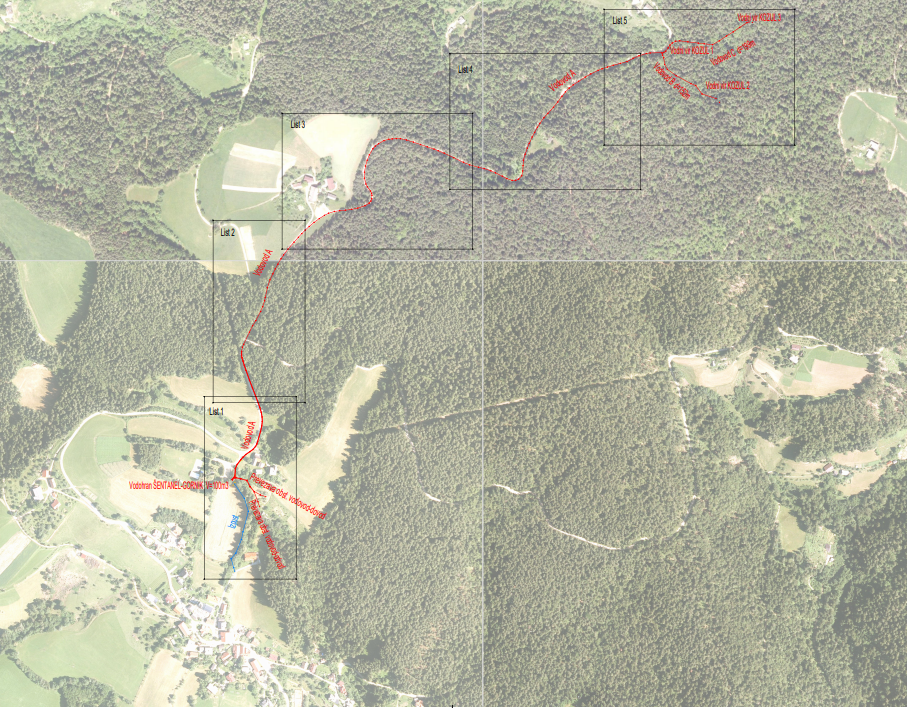 Vir: DGD, Štraser d.o.o., januar 2020Zaradi pomanjkanja pitne vode v naselju Šentanel je predvidena vključitev dodatnih treh vodnih virov Kozul 1+2+3. Vodovod bo potekal ob lokalni cesti. Zaradi premajhne velikosti obstoječega vodohrana se bo zgradil novi vodohran Šentanel – Gornik s koristnim volumnom 100 m3. V vodohranu je predvideno tudi bogatenje vode. Vodohran bi imel nov elektro NN priključek od obstoječe PMO pri kmetiji Gornik in izpust do obstoječe kanalizacije za potrebe čiščenja vodohrana. Obstoječi vodohran se bo po prevezavi opustil.Vsa tri zajetja Kozul 1+2+3 in zbirni jašek Kozul 2+3 ležijo v gozdu na zemljišču parc. št. 33, k.o. Šentanel. Skupni zbirni jašek Kozul 1 pa leži na zemljišču parc. št. 34, k.o. Šentanel. Takoj ob zajetju Kozul 2 in Kozul 3 sta locirana zbirna jaška Kozul 2 in Kozul 3, zajetje Kozul 1 pa je speljano v skupni zbirni jašek Kozul 1. V skupni zbirni jašek Kozul 1 sta speljana tudi vodovoda od zbirnega jaška Kozul 2 (dolžina vodovoda 152 m) in Kozul 3  (dolžina vodovoda 99 m). Od skupne zbirnega jaška Kozul 1 poteka vodovod v dolžini 1.561 m ob lokalni cesti LC 350 381 in ob LC 350 361 do vodohrana Šentanel – Gornik. Vodohran je lociran na zemljiščih parc. št. 310/1, 343 in 344, vse k.o. Šentanel. Vodohran je povezan z obstoječim vodovodom s prevezavo – dovodom (dolžina 86 m) in odvodom (dolžina 91 m) ter ima izpust do obstoječe kanalizacije za potrebe čiščenja vodohrana. Minimalna izdatnost vsakega posameznega zajetja Kozul 1+2+3 znaša po podatkih upravljavca vodovoda okrog 0,1 l/. Izdatnost obstoječega zajetja Šentanel znaša od 0,1 l/s do 0,5 l/s. Predvidene so oplaščene PE100 d63/10 cevi, razen pri odvodu so predvidene oplaščene PE100 d90/10 cevi (enake kot na obstoječem vodovodu). Izkop kanalov je predviden strojno z dodatkom ročnega izkopa v primeru obstoječih napeljav. Pri vgrajevanju cevovodov se mora upoštevati standard EN1610. Volumen vodohrana znaša V=100 m3 s tem, da je razdeljen na dve enaki vodni celici. Predvideno je merjenje pretoka na obeh dovodih in na odvodu ter sistem za bogatenje vode. Objekt bo delno vkopan v teren. 4. sklop: Vodohran Dobrnik V = 500m3Projekt predvideva izgradnjo novega vodohrana Dobrnik V=500 m3, dovozne ceste ter izvedbo elektroinstalacij in telemetrije. Slika : Pregledna situacija »Vodohran Dobrnik V=500m3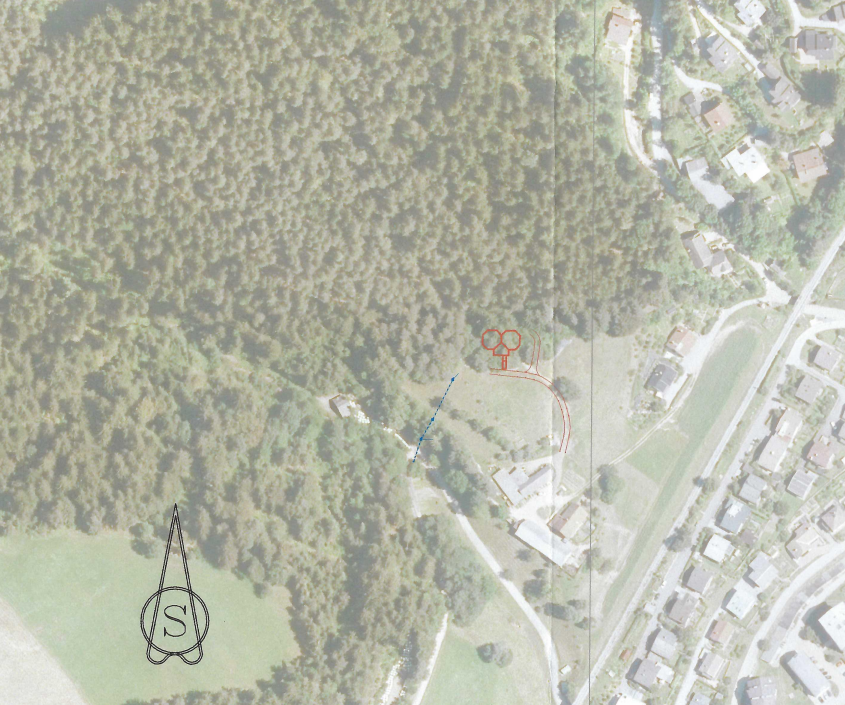 Vir: DGD, Štraser d.o.o., februar 2019Vodohran Dobrnik je potreben za zagotavljanje rezerve vode in za izravnavanje neenakomernosti dnevne porabe za približno 6.800 prebivalcev kraja Prevalje. Izvedba vodohrana V=500 m3 pomeni rezervo vode za približno polovico dnevne porabe. Vodohran je razdeljen na dve enaki vodni celici. Predvideno je merjenje pretoka na dotoku in odtoku. Preliv in izpust obeh vodnih celic sta speljana v jašek v armaturni komoru, od tam pa po PVC DN200_SN8 cevi v obstoječi izpust. Objekt bo delno vkopan v teren. Vstop bo imel nadstrešek in bo ograjen s podpornim zidom na vsaki strani. Obstoječi dovodni vodovod JKL Dz355 se prekine pred obstoječim jaškom in se z novim vodovodom poveže do novega vodohrana. Odtok iz vodohrana se preveže na obstoječo odvodno cev JKL Dz325. Novi izpust se izvede v obstoječi izpust z iztokom v vodotok Štefanov potok. Za vodovod je predvidena cev opl. PE100 d160/1, za izpust pa PVC DN200_SN8. Na izpustu je predviden revizijski jašek D=0,80 m. Od kmetije Dobrnik do vodohrana se bo uredila nova dovozna cesta z odvodnjavanjem v dolžini 76 m. Predvideno je makadamsko vozišče v širini 3 m ter 0,5 m bankine na desni in 0,5 m kanalete na levi.  Predvidena je tudi izvedba NN priključka za vodohran iz PMO na objektu Prisoje 60. Ocena investicijske vrednosti Na območju Občine Prevalje investicijska namera zajema:vodooskrbo območja Stražišče nad kmetijo Unc in za novo naselje Rožejevo in Črepnik, nov vodohran Sirk, razbremenilnik Rožanc in dva povezovalna voda na Lešah,dodatni vodni vir za območje Šentanela, nov vodohran Dobrnik.Projekt je razdeljen na 4 sklope:1. sklop: Vodovod Stražišče – 2.faza2. sklop: Vodohran SIRK in napajanje3. sklop: Vodovod Šentanel – dodatni vodni viri Kozul 1+2+34. sklop: Vodohran Dobrnik V=500m3Tabela : Ocena investicijskih stroškov za 1. sklopTabela : Ocena investicijskih stroškov za 2. sklopTabela : Ocena investicijskih stroškov za 3. sklopTabela : Ocena investicijskih stroškov za 4. sklopV skladu z gornjo opredelitvijo predmeta investiranja in opredeljenih površin znaša celotna ocenjena investicijska vrednost po stalnih cenah 2.131.093,18 EUR brez DDV in 2.599.933,68 z DDV. Stalne cene so na nivoju oktober 2020. Tabela : Ocena celotne investicijske vrednosti po stalnih cenahDDV je prikazan zgolj informativno, saj si ga na podlagi 76.a člena Zakona o DDV občine lahko odbijajo delno ali v celoti in zato ne predstavlja stroška projekta.Dinamika nastajanja investicijskih stroškovInvesticijska vlaganja upoštevajo dinamiko nastajanja stroškov, in sicer v letih 2021 in 2022.Tabela : Ocena investicijske vrednosti po stalnih cenah in dinamikiOcena investicijskih stroškov po tekočih cenah Pri oceni investicijskih stroškov po tekočih stroških je upoštevana Jesenska napoved gospodarskih gibanj 2020 za inflacijo v višini 1,6 % za leto 2021, 2022 pa 1,9 %.  V nadaljevanju prikazujemo vrednost investicije po tekočih cenah, po posameznih vrstah stroška in po letih.Tabela : Ocena investicijske vrednosti po tekočih cenah in dinamikiSkupen vpliv inflacije v celotnem obdobju financiranja znaša 68.691,97 EUR, kar znaša 2,5 % vrednosti investicije, vrednotene po stalnih cenah.Izračun po tekočih cenah pomeni oceno vrednosti, saj bodo dejanske stroške oblikovali zbiranje ponudb in zakonitosti trga. V primeru, da bo prišlo do povečanja cen, kot so izračunane v oceni po tekočih cenah, bo navedene stroške na osnovi rebalansa proračuna poravnal investitor.Deleži in viri financiranjaObčina Prevalje namereva črpati nepovratna kohezijska sredstva EU in države, za tovrstni projekt je namenjenih 2.500.000,00 EUR. Manjkajoča sredstva bo zagotovila v občinskem proračunu.Tabela : Ocena investicijske vrednosti po stalnih cenah in virih financiranjaTabela : Ocena investicijske vrednosti po tekočih cenah in virih financiranjaopredelitev temeljnih prvin, ki določajo investicijoPredhodna dokumentacijaPri pripravi dokumentacije je bila do tega trenutka narejena naslednja dokumentacija:Vodovod Stražišče – 2.faza, DGD št. P13/17, Štraser d.o.o., avgust 2019;Vodovod Stražišče – 2.faza, PZI št. P13/17, Štraser d.o.o., januar 2020;Vodohran SIRK in napajanje, PGD št. P15/17, Štraser d.o.o., november 2018;Vodohran SIRK in napajanje, PZI št. P15/17, Štraser d.o.o., junij 2019;Vodohran SIRK in napajanje: gradbeno dovoljenje pridobljeno 24.2.2020Vodovod Šentanel – dodatni vodni viri Kozul 1+2+3, DGD št. P12/18, Štraser d.o.o., maj 2019;Vodovod Šentanel – dodatni vodni viri Kozul 1+2+3, PZI št. P12/18, Štraser d.o.o., januar 2020.Vodovod Šentanel – dodatni vodni viri Kozul 1+2+3, gradbeno dovoljenje pridobljeno 15.4.2020Vodohran Dobrnik V=500m3, PGD št. P14/17, Štraser d.o.o., avgust 2018;Vodohran Dobrnik V=500m3, PZI št. P14/17, Štraser d.o.o., februar 2019.LokacijaDela so razdeljena na 4 sklope. Investicijske aktivnosti se bodo izvajale na področju celotne občine Prevalje. Na območju občine Prevalje bi izvedli:vodooskrbo območja Stražišče nad kmetijo Unc in za novo naselje Rožejevo in Črepnik, nov vodohran Sirk, razbremenilnik Rožanc in dva povezovalna voda na Lešah,dodatni vodni vir za območje Šentanela, nov vodohran Dobrnik.Vpliv investicije na okolje Pri načrtovanju in izvedbi operacije bodo upoštevana naslednja izhodišča: Pravilnik o pitni vodi (Uradni list RS, št. 19/04, 35/04, 26/06, 92/06, 25/09, 74/15 in 51/17);Pravilnik o izvajanju sečnje ravnanju s sečnimi ostanki, spravilu in zlaganju gozdnih lesnih sortimentov (Uradni list RS, št. 55/94, 95/04, 110/08 in 83/13);Pravilniku o emisiji hrupa strojev, ki se uporabljajo na prostem (Uradni list RS, št. 106/02, 50/05, 49/06, 17/11-ZTZPUS-1);Zakon o varstvu okolja (Uradi list RS, št. 39/06 – uradno prečiščeno besedilo, 49/06 – ZMetD, 66/06 – odl. US, 33/07 – ZPNačrt, 57/08 – ZFO-1A, 70/08, 108/09, 108/09 – ZPNačrt-A, 48/12, 57/12, 92/13, 56/15, 102/15, 30/16, 61/17 – GZ, 21718 – ZNOrg in 84/18 - ZIURKOE);Uredba o ocenjevanju in urejanju hrupa v okolju (Uradni list. RS, št. 121/04 in 59/19);okoljska učinkovitost (uporaba najboljših razpoložljivih tehnik, uporaba referenčnih dokumentov, nadzor emisij in tveganj, zmanjšanje količin odpadkov in ločeno zbiranje odpadkov);trajnostna dostopnost;zmanjševanje vplivov na okolje (izdelava poročil o vplivih na okolje oz. strokovnih ocen vplivov na okolje za posege, kjer je to potrebno).Projekt Uravnoteženje vodovodnega sistema v Mežiški dolini, II faza (Prevalje), ki je predmet vlaganj, je infrastrukturni komunalni projekt, ki se bo gradil na območju občine Prevalje. Novi deli sistema prispevajo k zmanjševanju vodnih izgub, posledično se varčuje kapaciteta vodnih virov, kar pomeni pozitivni okoljevarstveni pristop.Škodljivih vplivov (emisije v ozračje, zemljo, vodovode) ni. Posamezni vplivi na okolje bodo nastajali neposredno v obdobjih fizične izvedbe projekta; investitor in izvajalci bodo poskrbeli, da bo teh vplivov čim manj, da bodo kratkotrajni in da bo delo na vodovodnih trasah v mejah človeku varnega in okolju neškodljivega posega. Posebno na območju kjer trasa poteka v zavarovanem varovalnem gozdu bodo upoštevana posebej predpisana navodila:lahka gradbena mehanizacija;kot dostop do lokacije vodohrana se delno uporabi že obstoječa gozdna trasa. Od roba gozda do lokacije je vlaka zaraščena in se bo vlaka očistila v širini ;pri morebitni sečnji drevja bo upoštevan Pravilnik o izvajanju sečnje ravnanju s sečnimi ostanki, spravilu in zlaganju gozdnih lesnih sortimentov.Vplivi na mehansko odpornost in stabilnost nepremičninNa območju predvidene gradnje ni objektov oz. nepremičnin, ki bi lahko bile ogrožene z nameravano gradnjo. Neznaten vpliv na okolico se pojavlja pri gradnji objektov z izvajanjem gradbenih del izkopa. Glede na navedeno niso predvideni posebni ukrepi za zmanjševanje vpliva, razen standardnih varstvenih ukrepov, ki se izvajajo na gradbiščih.V času obratovanja oz. uporabe komunalne opreme je zmanjšanje vpliva zagotovljeno z ustrezno širino varovalnega pasu.Vplivi na varnost nepremičnim pred požaromGradnja komunalne opreme nima vpliva na požarno varnost. V času obratovanja je zmanjševanje vplivov zagotovljeno z ustrezno širino varovalnega pasu. Vsi komunalni objekti upoštevajo predpisane medsebojne odmike.Vplivi na higiensko in zdravstveno zaščito nepremičninPri gradnji se pojavljajo neznatni vplivi, povezani z izkopi in s transporti materiala ter z uporabo vozil v smislu onesnaževanja okolja z delci v prahu oz. s plini, zato se bodo v času gradnje izvajali ukrepi za zmanjševanje emisije prahu v okolici s škropljenjem prašnih voziščnih površin.V času obratovanja je zmanjševanje vplivov zagotovljeno z ustrezno širino varovalnega pasu. Vplivi na varnost nepremičnin v uporabiNa območju gradnje vodohranov ni objektov, na katere bi projekt vplival z vidika nepremičnin v uporabi. Predvideni objekti v fazi obratovanja nimajo vpliva na nastanek nezgod.Vpliv na zaščito nepremičnin pred hrupomPri gradnji komunalne infrastrukture se bo pojavljal hrup gradbenih strojev, in sicer v neposredni bližini gradbišč. Pri izvajanju gradbenih del je dovoljeno uporabljati le stroje in naprave, ki izpolnjujejo zahteve glede hrupa po Pravilniku o emisiji hrupa strojev, ki se uporabljajo na prostem. Pri obratovanju se upošteva Uredba o ocenjevanju in urejanju hrupa v okolju.Vplivi na nepremičnine glede varčevanja z energijo in ohranjanja toplote v njihNa območju gradnje ni zgrajenih objektov, zato takih vplivov ni niti v fazi izgradnje niti v času obratovanja. Upoštevana izhodišča varstva okoljaSama investicija ne bo povzročala negativnih vplivov na okolje. Pri načrtovanju in izvedbi operacije so bila preverjena izhodišča varstva okolja, pri čemer je bilo ugotovljeno, da vodooskrba območja v Mežiški dolini:vpliva na učinkovito izrabo naravnih virov, saj zmanjšuje vodne izgube na omrežju;povečuje okoljsko učinkovitost; pri obnovi se bodo uporabljale najboljše razpoložljive tehnike in materiali za obnovo, pri izbiri opreme se bo upoštevala njena ustreznost z vidika energetske učinkovitosti; odpadki, nastali med izvedbo del, se bodo sproti odvažali na ustrezne deponije oz. predajali pooblaščenim zbiralcem, predelovalcem ali odstranjevalcem odpadkov; zagotovljena je trajna dostopnost; nima značaja investicije, pri kateri bi bilo treba utemeljevati zmanjševanje vplivov na okolje.Zakon o varstvu okolja določa oskrbo s pitno vodo kot obvezno lokalno javno službo. Podrobneje način izvajanja javne službe določajo občine, ki v ta namen izdajajo občinske odloke o oskrbi s pitno vodo. Pravilnik o pitni vodi pa predpisuje ugotavljanje in oceno varnosti oskrbe s pitno vodo. Določa zahteve, ki jih mora izpolnjevati pitna voda z namenom varovanja zdravja ljudi pred škodljivimi učinki kakršnegakoli onesnaženja. Projekt je skladen s cilji oz. temami Osmega programa – okoljskega akcijskega programa Unije do 2030, in sicer z vidika:ohranjanja, varovanja in izboljšanja kakovosti okolja; izboljšala se bo kakovost površinskih in podtalnih voda,varovanje zdravja ljudi: z rekonstrukcijo vodovodnega sistema se bo izboljšala varnost distribucijskega sistema z vodotesnimi cevmi, kar bo preprečilo onesnaževanje vode na poti do uporabnikov. S podaljšanjem vodooskrbnega sistema bo več ljudi uživalo neoporečno pitno vodo,preudarna in racionalna uporaba vodnih virov: uporabljalo se bo manj energije za črpanje pitne vode, saj bo z odpravljenimi izgubami potrebno črpati manj vode za isto število uporabnikov,izboljšanje javnega zdravja in varnost: z obnovo vodovodnega sistema se bo izboljšala varnost vodooskrbe, saj voda na poti do uporabnikov zaradi nepropustnih cevi ne bo izpostavljena onesnaženju. Z izgradnjo dodatnih rezervoarjev, cevovodov in črpalnih postaj bo več ljudi varno oskrbljenih s pitno vodo, povečala pa se bo tudi varnost delovanja vodovodnega sistema;upravljanje z vodnimi viri: s predvidenimi deli na vodovodnem sistemu do vodnih izgub ne bo več prihajalo, manj bo porabe po črpanju, kar je pozitivno za rabo naravnih virov. Pitna voda je naravno bogastvo, ki je prisotno le v omejenih količinah, predmetna intervencija pa bo pomembno pripomogla k trajnostnemu razvoju za varovanje naravnih virov.Sistem vodooskrbe je pretežno vkopan v zemljo, zato ni moteč za okolico iz vizualnega vidika. Načrtovanje in izvedba posegov se opravi na tak način, da so čim manj moteči, ter tako, da ohranijo ali celo izboljšajo gradbeno tehnične in prometno varnostne ter okoljevarstvene razmere. Na osnovi predvidenih tehničnih rešitev ter ob upoštevanju gradbenih predpisov in pogojev za gradnjo vodovodnih objektov in naprav je predvideno ločevati vplivno območje med gradnjo in med obratovanjem, saj se to bistveno razlikuje pri tovrstni gradnji. Negativni vplivi so mogoči v času gradnje, vendar morajo biti ob upoštevanju predpisov o varstvu pri delu, organizaciji gradbišča in varstvu vodotokov ter varstva pred hrupom znotraj meja dopustnih obremenitev. S pravilno organizacijo gradbišča bodo vplivi zmanjšani na minimum. Izvajalec del bo z načrtom ureditve gradbišča določil primerno začasno deponijo izven obravnavanih parcel, katero se po končanih delih sanira in vzpostavi v prvotno stanje.Kadrovsko organizacijska shemaZa realizacijo investicije bo investitor imenoval širšo projektno skupino, v kateri bodo predvidoma:predstavnik odgovorne osebe naročnika;operativni vodja projekta;predstavniki strokovnih služb.Ožji izvedbeni projektni tim bo vodil operativni vodja projekta skupaj s svetovalnim inženiringom in odgovorno osebo naročnika. Slika : Projektni pristop k vodenju projekta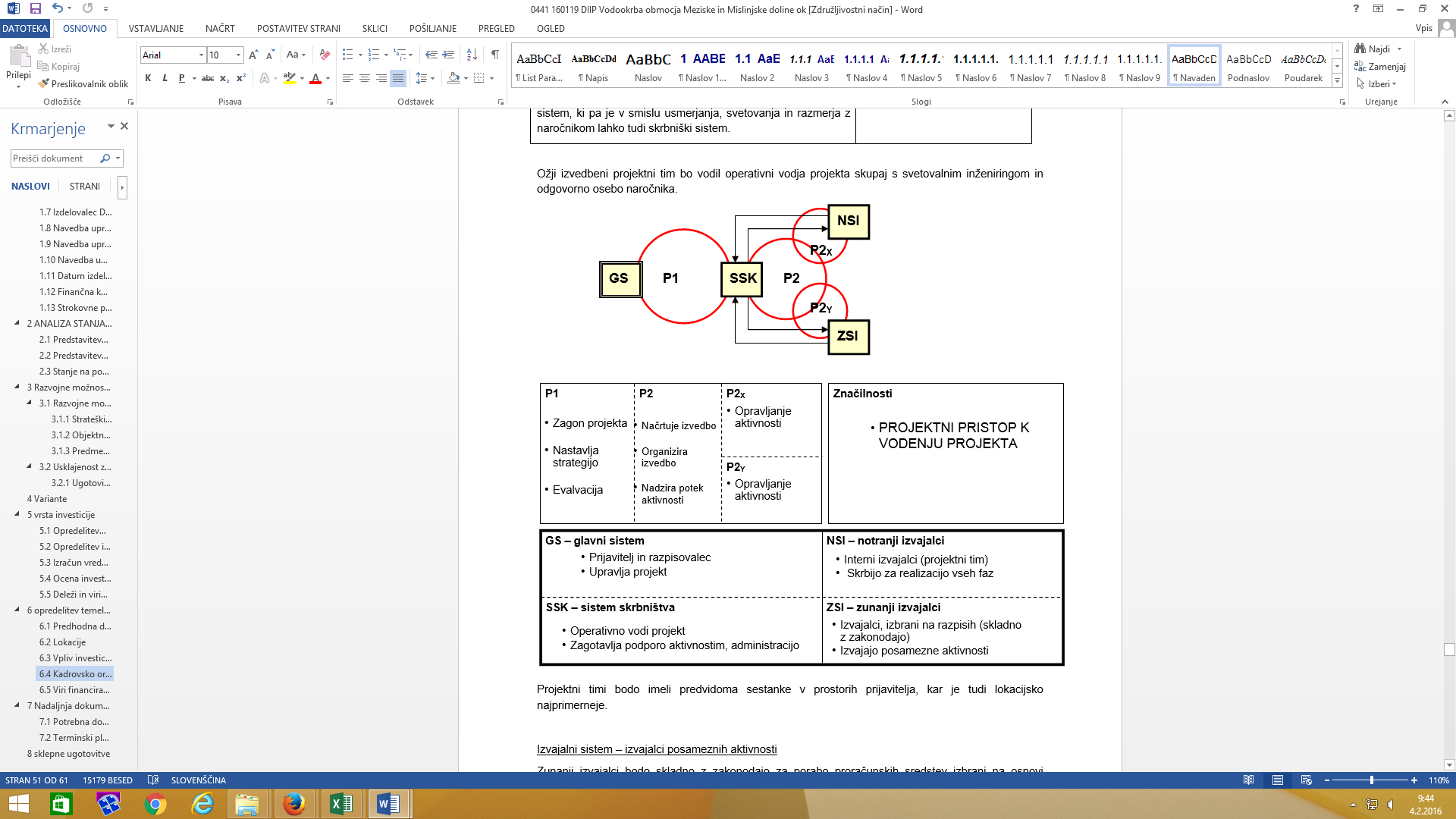 Projektni timi bodo imeli predvidoma sestanke v prostorih prijavitelja, kar je tudi lokacijsko najprimerneje.Izvajalni sistem – izvajalci posameznih aktivnosti Zunanji izvajalci bodo skladno z zakonodajo za porabo proračunskih sredstev izbrani na osnovi zbiranja ponudb (za male vrednosti) in javnih razpisov, pri čemer bo za posamezen razpis investitor - prijavitelj imenoval razpisne komisije in vodil upravni postopek. Nadzorni sistem predstavlja več entitet, ki vsaka v okviru svoje pristojnosti nadzira potek projekta:občinski svet,nadzorni organi projekta,računsko sodišče.Informacijsko-dokumentacijski sistem bo zastavljen tako, da bo možen vpogled in sledljivost projekta tudi preko svetovnega spleta. Sledljivost je posebej poudarjena, saj imajo člani tima že veliko izkušenj z evropskimi projekti. Pristop k izvedbi projekta predvideva tudi različne pristope, ki uporabljajo moderne tehnologije in so v marsičem napredni in inovativni:Uporaba informacijsko-komunikacijske tehnologije (v nadaljevanju IKT): Projektna skupina bo komunicirala tako rekoč v celoti v elektronski obliki:on-line predstavitve in gradivo;uporaba portala za skupno načrtovanje, uporaba programov za takojšnje sporočanje;spletna izmenjava vsebin, spletna gradiva;skeniranje vhodnih podatkov in posredovanje dokumentacije po elektronski pošti (zunanji izvajalci) oz. preko skupnega dokumentacijskega sistem na strežniku.Uporaba WBS metodologije za spremljanje poteka projekta.Notranja evalvacija.K 1): Kakovostna izmenjava informacij med sodelujočimi organizatorji in izvajalci na projektu je bistveni del. Omogoča nenehno izboljševanje procesa in časovno racionalnost. Prednost tega je takojšen odziv in elektronsko arhiviranje gradiva, ki ga je mogoče hitro posredovati naprej. Vsa gradiva se bodo zbirala na centralnem strežniku, do njih pa bo možen dostop tudi preko svetovnega spleta. Sodelujoči bodo dobili ustrezna dostopna gesla, prek katerih bo možno dostopati do vsebin. K 2: WBS (Work Breakdown Structure) je pristop, znan iz projektnega menedžmenta, kjer posamezne projektne sklope razdelimo v obvladljive aktivnosti, ki imajo jasno določene nosilce, merljive cilje in opredeljen časovni okvir ter stroške.K 3): Notranje ocenjevanje bo izvedeno s pomočjo nadzora nad rezultati, ki so bili predvideni in doseženi. Notranji nadzor bodo vršili nazorni organi prijavitelja in upravljavca. Notranja evalvacija bo možna na osnovi poročil ožjega projektnega tima ali po potrebi z neposrednim vpogledom v dokumentacijo posamezne aktivnosti. Glavni mejniki projekta so:izdelana projektna dokumentacija,pridobitev gradbenih dovoljenj, uspešna prijava na razpis za pridobitev nepovratnih sredstev,oddaja GOI del na javnem razpisu, sklenjena pogodba za izvajanje,izvedba investicijskih del inpridobljena uporabna dovoljenja. Uspešnost pomeni doseganje zastavljenih ciljev v predvidenih rokih in predvideni kvaliteti v okviru predvidenih stroškov. Prijava in razpisna dokumentacija zagotavlja enake možnosti in enakost med spoloma. Nadaljnja dokumentacija in AKTIVNOSTIUredba o enotni metodologiji za pripravo in obravnavo investicijske dokumentacije na področju javnih financ določa pripravo in obravnavo investicijske dokumentacije za vse investicijske projekte in druge ukrepe, ki se financirajo po predpisih, ki urejajo javne finance. Mejne vrednosti za investicijske projekte, ki določajo pripravo in obravnavo posamezne vrste investicijske dokumentacije po stalnih cenah z vključenim in posebej prikazanim davkom na dodano vrednost, so:nad vrednostjo 500.000 evrov dokument identifikacije investicijskega projekta (DIIP) in investicijski program (IP),nad vrednostjo 2.500.000 evrov dokument identifikacije investicijskega projekta (DIIP), predinvesticijska zasnova (PZ) in investicijski program (IP).Potrebna dokumentacija Terminski plan poteka investicijeV prvi fazi je bil izdelan Dokument identifikacije investicijskega programa (DIIP). Nadalje je potrebno izdelati še Predinvesticijsko zasnovo in Investicijski program. V začetku leta 2021 je predvidena priprava razpisne dokumentacije in objava razpisa za izvajalca GOI del in dobavo in vgradnjo opreme po predvidenih sklopih. Izvajalec bo predvidoma pričel z deli v mesecu maju 2021 (skladno s podrobnejšim terminskim načrtom po posameznih izvedbenih sklopih). Konec del je predviden junija 2022. V tem naslednjem mesecu bodo pridobljena vsa uporabna dovoljenja.Strokovni nadzor, projektantski nadzor in inženiring sta potrebna skozi celotno obdobje poteka gradnje oz. poteka investicije. Terminski plan investicije po aktivnostihČasovni načrt predvideva izvedbo investicije v najkrajših zakonskih in operativnih rokih. Vsi postopki naročanja morajo biti izvedeni v skladu z Zakonom o javnem naročanju. Pri objavi javnih naročil bo potrebno upoštevati mejne vrednosti naročil za objavo na EU portalu.Tabela : Časovni načrt izvedbe investicijesklepne ugotovitve Projekt »Uravnoteženje vodovodneg sistema v Mežiški dolini, II. faza (Prevalje)« bo z izgradnjo in izboljšavo vodovodnega sistema prispeval k ciljem regionalne politike, to je k zagotovitvi ustrezne infrastrukture za oskrbo s pitno vodo. Občina Prevalje želi v skladu s svojimi dolgoročnimi cilji, strategijami in politikami zagotavljati uravnotežen oskrbovalni sistem, ki bi količinsko dolgoročno zagotavljal kakovostno pitno vodo. Obstoječi vodovodni sistem v normalnih razmerah zadostuje oskrbi nanj priključenih uporabnikov na območju občine Prevalje. V sušnih obdobjih, ki so v zadnjih letih vedno bolj pogosta, pa primanjkuje pitne vode pri višje ležečih uporabnikih. Z realizacijo projektnega predloga bi Občina Prevalje razširila komunalno infrastrukturo, zmanjšala masne izgube pitne vode in s tem dolgoročno zagotovila zadostne količine kvalitetne pitne vode. Prav tako bi se tudi v sušnih obdobjih zagotovila nemotena vodooskrba v višje ležečih območjih, omogočeni pa bi bili tudi dodatni priklopi novih uporabnikov na vodovodni sistem. Projekt obsega večjo zanesljivost in kakovost oskrbe z zdravstveno ustrezno pitno vodo za 10.000 prebivalcev, izgradnjo novega vodovodnega omrežja v dolžini 4.942 m, izgradnjo treh vodohranov skupne kapacitete 700 m3.Izvedba gradbenih del je predvidena med majem 2021 in junijem 2022.Investitor na osnovi do tega trenutka pridobljenih informacij zaključuje:da so vlaganja v posodobitev vodovodne infrastrukture nujna;da obstajajo strokovni in širši družbeni interesi za realizacijo projekta;da je informacijska baza projekta zadovoljiva in transparentna in da so predpostavke utemeljene in verodostojne;da se z nameravanim projektom oz. njegovimi posameznimi posegi ne povzroča nikomur nikakršne škode;da so atributi projekta, kot: tehnologija, obseg, roki, organiziranost za realizacijo, finančna pokritja in finančno ekonomske koristi …, ocenjeni realno;da tveganja glede realizacije še obstajajo, vendar so obvladljiva.Na osnovi navedenega se investicijski projekt »Uravnoteženje vodovodneg sistema v Mežiški dolini, II. faza (Prevalje)«  ocenjuje kot potrebna, koristna in upravičena naložba. Izdelovalec investicijskega dokumenta:Investitor:EUTRIP, d.o.o.Kidričeva ulica 24, CeljeOdgovorna oseba: mag. Primož Praper, direktorObčina PrevaljeTrg , PrevaljeOdgovorna oseba: dr. Matija Tasič, županINVESTITORJI:Občina Prevalje, Trg 2 a, PrevaljeUPRAVLJAVCI:Javno komunalno podjetje Log, d.o.o.Dobja vas 187, Ravne na KoroškemNAZIV PROJEKTA:Uravnoteženje vodovodnega sistema v Mežiški dolini, II. faza (Prevalje)DOKUMENT:Dokument identifikacije investicijskega projektaPREDVIDEN ČAS REALIZACIJE:2020-2022VREDNOST PROJEKTA GLEDE NA PREDLAGANO VARIANTO: Vrednost investicije po stalnih cenah:  - brez DDV:  2.285.449,77 EUR- z DDV: 2.788.248,72 EURVrednost investicije po tekočih cenah:  - brez DDV:  2.341.754,66 EUR- z DDV: 2.856.940,69  EURIZDELAL:EUTRIP, d.o.o. Kidričeva ulica 24, 3000 CeljeKRAJ IN DATUM IZDELAVE:Celje, oktober 2020ŠT. PROJEKTA:0441Naziv projekta:Uravnoteženje vodovodnega sistema v Mežiški dolini, II. faza (Prevalje)Nosilec projekta:Občina PrevaljeUpravljavci:	Javno komunalno podjetje Log, d.o.o.Lokacije izvedbe:  Operacija bo potekala na območju občine Prevalje, točne lokacije bodo predstavljene v nadaljnji dokumentaciji. Izdelovalec DIIP-a:EUTRIP, d.o.o., CeljeInvestitor in nosilec projekta:Občina PrevaljeNaslov:Trg , 2391 PrevaljeTelefon:02 824 61 00E-pošta:obcina@prevalje.siSpletna stran:http://www.prevalje.siOdgovorni vodja za izvedbo investicije:Danilo Vute, tajnik Občine PrevaljeOdgovorna oseba:dr. Matija Tasič, županŽig in podpis odgovorne osebe:Upravljavec:JAVNO KOMUNALNO PODJETJE LOG, d.o.o.Naslov:Dobja vas 187, 2390 Ravne na Koroškem Telefon:02 870 57 41E-pošta:info@jkp-log.siSpletna stran:http://www.jkp-log.siOdgovorna oseba:Marjetica Tasič Bukovec, direktoricaŽig in podpis odgovorne osebe:Izdelovalec DIIP:EUTRIP, d.o.o.Naslov:Kidričeva ulica 24, 3000 CeljeTelefon:059 032 045E-pošta:info@eutrip.siOdgovorna oseba:mag. Primož Praper, direktorŽig in podpis odgovorne osebe:Viri financiranja
Stalne ceneDelež
[%]Vrednost
[EUR]Lastna sredstva Občina Prevalje10,34288.248,72Nepovratna sredstva 89,662.500.000,00Investicijska vrednost z DDV100,002.788.248,72Viri financiranja
Tekoče ceneDelež
[%]Vrednost
[EUR]Lastna sredstva Občina Prevalje12,49356.940,69Nepovratna sredstva 87,512.500.000,00Investicijska vrednost z DDV100,002.856.940,69Scenarij brez investicijeScenarij z investicijoNadaljnja potencialna nevarnost in tveganja glede slabšanja kvalitete pitne vode pri uporabnikih zaradi dotrajanosti omrežja ter pomanjkanje vodnih virov v višje ležečih območjih skozi celotno obdobje, ne zgolj v sušnih obdobjih; širitve javnega vodovoda, ki  pogojujejo nove dodatne količine pitne vode, postajajo sčasoma omejene. Možnost in nevarnost nepremišljenih hitrih rešitev sicer dragega odpiranja novih virov je večja;objekti infrastrukturnega sistema zahtevajo še nadalje pogoste in drage intervencije ter redna vzdrževanja;v pogledu odnosa do narave (varčevanja vodnih resursov) se družbeno in strokovno okolje v občinah, ki je obvezano za oskrbo občanov s pitno vodo, v primeru neukrepanja  izpostavlja v vlogi neosveščenih subjektov.V celoti gre za obrnjeno sliko obstoječega pomanjkljivega stanja sistema. Vodooskrba območja pomeni manjše tveganje, izgube pitne vode se zmanjšajo in prihranek prispeva k zmanjšanju težav pri preskrbi z vodo. Varianta z investicijo predvideva:izgradnjo novega vodovodnega omrežja;izgradnjo  vodohranov in  črpališč;obnovo vodohranov oziroma razbremenilnikov;zagotovitev vodooskrbe v višje ležečih območjih tudi v sušnih obdobjih;omogočenje dodatnih priklopov novih uporabnikov na vodovodni sistem;raziskati, usposobiti in povezati na obstoječi vodni sistem dodatne vodne vire;zmanjševanje masnih izgub pitne vode in posledično varčevanje potenciala virov za nove priklope na javno omrežje.Investicijska vrednost GOI dela
Stalne ceneVrednost
[EUR]Nepredvidena
dela [%]Vrednost
[EUR]Črpališče STRAŽIŠČE29.119,501032.031,45Črpališče UNC22.682,001024.950,20Vodovod A237.086,5010260.795,15Vodovod B19.004,501020.904,95Vodovod C112.200,5010123.420,55Vodovod D7.401,00108.141,10Vodovod E130.461,0010143.507,10Vodovod E114.192,001015.611,20Vodohran TROB145.357,0010159.892,70Črpališče STRAŽIŠČE - elektro NN dovod 7.513,50108.264,85Črpališče UNC - elektro NN predelava1.986,00102.184,60Vodohran TROB - elektro NN dovod 6.884,00107.572,40Črpališče STRAŽIŠČE - telemetrija13.000,001014.300,00Črpališče UNC - telemetrija predelava3.900,00104.290,00Vodohran TROB - telemetrija12.500,001013.750,00SKUPAJ BREZ DDV763.287,50839.616,2522 % DDV167.923,25184.715,58SKUPAJ Z DDV931.210,751.024.331,83Investicijska vrednost GOI dela
Stalne ceneVrednost
[EUR]Nepredvidena
dela [%]Vrednost
[EUR]Vodovod A69.824,501076.806,95Vodovod B26.444,501029.088,95Vodohran SIRK170.050,0010187.055,00Razbremenilnik ROŽANC53.219,001058.540,90Dovozna cesta74.259,001081.684,90Elektro vodohran SIRK14.914,501016.405,95Elektro razbremenilnik ROŽANC6.977,00107.674,70Krmiljenje in telemetrija VH Sirk13.500,001014.850,00Krmljenje in telemetrija RB Rožanc14.500,001015.950,00Tekoči klor VH Sirk15.410,001016.951,00Motnost razbremenilnik ROŽANC8.800,00109.680,00SKUPAJ BREZ DDV467.898,50514.688,3522 % DDV102.937,67113.231,44SKUPAJ Z DDV570.836,17627.919,79Investicijska vrednost GOI dela
Stalne ceneVrednost
[EUR]Nepredvidena
dela [%]Vrednost
[EUR]Vodovod A62.205,501068.426,05Vodovod B8.002,00108.802,20Vodovod C9.250,501010.175,55Prevezava - dovod11.789,001012.967,90Prevezava - odvod5.664,00106.230,40Izpust8.870,00109.757,00Vodohran GORNIK154.105,0010169.515,50Zajetje KOZUL 120.009,001022.009,90Zajetje KOZUL 219.319,001021.250,90Zajetje KOZUL 318.139,001019.952,90Elektro NN dovod 8.870,00109.757,00Krmiljenje in telemetrija VH Gornik13.500,001014.850,00Tekoči klor VH Gornik15.410,001016.951,00SKUPAJ BREZ DDV355.133,00390.646,3022 % DDV78.129,2685.942,19SKUPAJ Z DDV433.262,26476.588,49Investicijska vrednost GOI dela
Stalne ceneVrednost
[EUR]Nepredvidena
dela [%]Vrednost
[EUR]Vodohran 303.660,0010334.026,00Dovozna cesta26.251,001028.876,10Elektroinstalacije in telemetrija22.133,50523.240,18SKUPAJ BREZ DDV352.044,50386.142,2822 % DDV77.449,7984.951,30SKUPAJ Z DDV429.494,29471.093,58Investicijska vrednost GOI dela
Stalne ceneDelež
[%]Vrednost
[EUR]1. sklop) Vodovod Stražišče (2. faza)32,29839.616,252. sklop) Vodohran Sirk in napajanje19,80514.688,353. sklop) Vodovod Šentanel (dodatni vodni viri Kozul 1+2+3)15,03390.646,304. sklop) Vodohran Dobrnik (V=500 m3)14,85386.142,28Investicijska vrednost brez DDV81,972.131.093,18DDV 22 %18,03468.840,50Investicijska vrednost z DDV100,002.599.933,68Investicijska vrednost
Stalne ceneVrednost
[EUR]Leto
2020Leto
2021Leto
2022GOI dela, oprema2.131.093,180,001.086.857,521.044.235,661. sklop) Vodovod Stražišče (2. faza)839.616,250,00428.204,29411.411,962. sklop) Vodohran Sirk in napajanje514.688,350,00262.491,06252.197,293. sklop) Vodovod Šentanel (dodatni vodni viri Kozul 1+2+3)390.646,300,00199.229,61191.416,694. sklop) Vodohran Dobrnik (V=500 m3)386.142,280,00196.932,56189.209,72Investicijska dokumentacija10.655,472.800,007.855,470,00Projektna dokumentacija65.490,0065.490,000,000,00Gradbeni nadzor39.425,220,0020.106,8619.318,36Inženiring, tehnično svetovanje38.785,900,0023.271,5415.514,36Investicijska vrednost brez DDV2.285.449,7768.290,001.138.091,391.079.068,38DDV 22 %502.798,9515.023,80250.380,11237.395,04Investicijska vrednost z DDV2.788.248,7283.313,801.388.471,501.316.463,42Investicijska vrednost
Tekoče ceneVrednost
[EUR]Leto
2020Leto
2021Leto
2022GOI dela, oprema2.185.348,600,001.104.247,241.081.101,361. sklop) Vodovod Stražišče (2. faza)860.992,010,00435.055,56425.936,452. sklop) Vodohran Sirk in napajanje527.791,780,00266.690,92261.100,863. sklop) Vodovod Šentanel (dodatni vodni viri Kozul 1+2+3)400.591,750,00202.417,28198.174,464. sklop) Vodohran Dobrnik (V=500 m3)395.973,060,00200.083,48195.889,58Investicijska dokumentacija10.781,152.800,007.981,150,00Projektna dokumentacija65.490,0065.490,000,000,00Gradbeni nadzor40.428,950,0020.428,5720.000,38Inženiring, tehnično svetovanje39.705,960,0023.643,8816.062,08Investicijska vrednost brez DDV2.341.754,6668.290,001.156.300,851.117.163,81DDV 22 %515.186,0315.023,80254.386,19245.776,04Investicijska vrednost z DDV2.856.940,6983.313,801.410.687,041.362.939,85Viri financiranja
Stalne ceneDelež
[%]Vrednost
[EUR]Leto
2020Leto
2021Leto
2022Lastna sredstva Občina Prevalje10,34288.248,7283.313,80113.471,5091.463,42Nepovratna sredstva EU + država89,662.500.000,00 0,001.275.000,001.225.000,00Investicijska vrednost z DDV100,002.788.248,7283.313,801.388.471,501.316.463,42Viri financiranja
Tekoče ceneDelež
[%]Vrednost
[EUR]Leto
2020Leto
2021Leto
2022Lastna sredstva Občina Prevalje12,49356.940,6983.313,80135.687,04137.939,85Nepovratna sredstva EU + država87,512.500.000,00 0,001.275.000,001.225.000,00Investicijska vrednost z DDV100,002.856.940,6983.313,801.410.687,041.362.939,85Opis vloge sistemaInstitucijaGLAVNI SISTEM PROJEKTA (GS): Naročnik projekta usmerja k cilju in projekt upravlja. Zagotavlja vire sredstev za realizacijo projekta. Naročnik projekta ima v projektu naslednje naloge:definira končni namenski cilj (opredeli projektno nalogo);zagotavlja vire sredstev za realizacijo projekta;izbira, postavlja in razrešuje vodje projekta;naroča izvajanje projekta;upravlja projekt;sprejema zgoščena poročila o napredovanju projekta;sprejema zaključno poročilo in prevzame objekt projekta.Glavni sistem je vedno tisti, ki je investitor in s sredstvi razpolaga.Občina Prevalje, ki bo uresničevala svojo strategijo preko naslednjih institucij:župan,podžupan,občinski svet,nadzorni odbor občine,računsko sodišče.SKRBNIŠKI SISTEM (SS): Je sistem vodenja in skrbništva projekta, ki organizira in vodi koncipiranje, definiranje in izvajanje projekta. Predstavlja projektno organizacijo. Vanj so vključeni:vodja projekta (delavec, ki operativno vodi realizacijo projekta);namestnik vodje, projektni administrator je asistent vodje projekta, kadar bi vodenje projekta vodjo preveč obremenilo. Poleg tega ima še naslednje naloge:pripravlja in usklajuje razpored sestankov;sklicuje in organizira sestanke;piše zapisnike sestankov in jih razpošilja;zbira, arhivira in urejuje vso projektno dokumentacijo;izvaja investitorski nadzor; skrbi za informacijski sistem projekta.Projektni vodja investitorjainnamestnik vodjeIZVAJALNI SISTEM PROJEKTA (ZSI): Sestavljajo ga izvajalci del. Izvajalci del so udeleženci projekta samo v času, ko opravljajo delo na poverjeni dejavnosti. Ko to delo končajo, niso več udeleženci v projektu. Organizirani so v izvajalne skupine, ki so izbrane za izvajalce posameznih aktivnosti, skladno z zakonom o javnih naročilih. Vodjo in člane internih izvajalnih skupin izbere vodja projekta. Sistem izvajanja projekta, ki operativno izvaja dejavnosti v projektu, je tudi administrator svojega dela projekta:zajema podatke za plan projekta in podatke o realizaciji;pripravlja razna poročila, obračunske situacije; vodi seznam zadolžitev in ugotavlja njihovo izpolnjevanje.Inženiring, projektanti in strokovni nadzor so sicer izvajalni sistem, ki pa je v smislu usmerjanja, svetovanja in razmerja z naročnikom lahko tudi skrbniški sistem. Izvajalci in podizvajalci posamezne faze projekta so izbrani na javnem razpisu, ki jih skladno z zakonodajo pripravi skrbniški sistem (vodja projekta), potrdi pa skladno z dogovorom o vodenju projekta glavni sistem prijavitelja.NOTRANJI IZVAJALNI SISTEM PROJEKTA (NSI): Sestavljajo ga projektni timi, ki sodelujejo z glavnim sistemom projekta (GS) in skrbniškim sistemom projekta (SS). Projektni tim so udeleženci projekta samo v času, ko opravljajo delo na poverjeni dejavnosti. Vodjo in člane notranjih internih izvajalnih skupin izbere vodja projekta. Sistem izvajanja projekta, ki operativno izvaja dejavnosti v projektu, je tudi administrator svojega dela projekta, skrbi za realizacijo vseh faz.Projektni tim, ki skrbi in operativno organizira realizacijo vseh faz projekta po dogovoru z glavnim in skrbniškim sistemom. Investicijska dokumentacijaInvesticijska dokumentacijaŽe izdelano: /V izdelavi:Dokument identifikacije investicijskega projekta (DIIP)Še potrebno:Predinvesticijska zasnova (PIZ)Investicijski program (IP)Projektna in druga dokumentacijaProjektna in druga dokumentacijaŽe izdelano:Dokumentacija za pridobitev mnenj in gradbenega dovoljenja (DGD)Projekt za izvedbo (PZI)V izdelavi:/Še potrebno:Razpisna dokumentacija za izbiro izvajalca del (inženiring, izvedba GOI del, oprema idr.)Pogodba za izvedbo vseh predvidenih delProjekt izvedenih del (PID)Navodila za obratovanje in vzdrževanje objekta (NOV)Upravna dovoljenjaUpravna dovoljenjaPridobljeno:Gradbeno dovoljenje 2. sklop, 3 sklop (GD)V pridobivanju:Gradbeno dovoljenje 1. sklop, 4. sklop (GD)Še potrebno: Uporabno dovoljenje (UD)202020202020202020202020202020202020202020202020202120212021202120212021202120212021202120212021202220222022202220222022202220222022202220222022ZŠAktivnostJFMAMJJASONDJFMAMJJASONDJFMAMJJASOND1Izdelava projektne dokumentacije 12Pridobitev gradbenih dovoljenj (GD)111111111113Izdelava investicijske dokumentacije DIIP14Javna objava JN s postopkom izbora11115Podpis pogodbe z izvajalcem, uvedba v delo16Izvedba pogodbenih del111111111111117Pridobitev uporabnega dovoljenja